             РЕСПУБЛИКА ТАТАРСТАН                                                       ТАТАРСТАН  РЕСПУБЛИКАСЫ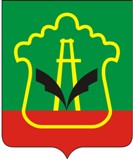           КОНТРОЛЬНО-СЧЕТНАЯ ПАЛАТА                                                                  ӘЛМӘТ                     АЛЬМЕТЬЕВСКОГО                                                                   МУНИЦИПАЛЬ РАЙОНЫ                      МУНИЦИПАЛЬНОГО РАЙОНА                                                 КОНТРОЛЬ-ХИСАП ПАЛАТАСЫ          ул.Ленина, д.39, г.Альметьевск, 423450                                              Ленин ур., 39 нчы йорт, Әлмәт шәһәре, 423450Тел: 8 (8553) 39-01-71, 39-01-72, e-mail: ksp.almet@yandex.ru сайт: almetyevsk.tatar.ru22 апреля 2021 г.   № 31  ЗАКЛЮЧЕНИЕна годовой Отчет об исполнении бюджетаАльметьевского  муниципального  района  Республики Татарстан  за 2020 годНастоящее Заключение на отчет об исполнении бюджета Альметьевского муниципального района Республики Татарстан за 2020 год (далее – заключение) подготовлено Контрольно-счётной палатой Альметьевского муниципального района (далее-Контрольно-счётная палата, КСП) в соответствии с пунктом 4  статьи 264.4. Бюджетного кодекса Российской Федерации, со статьей  9 Федерального закона от 07.02.2011 № 6-ФЗ «Об общих принципах организации и деятельности контрольно-счётных органов субъектов Российской Федерации и муниципальных образований», статьей 97.3 Бюджетного кодекса Республики Татарстан, частью 2  статьи 47 Положения о бюджетном процессе в Альметьевском муниципальном районе, утвержденным решением Совета Альметьевского муниципального района от 19 ноября 2014 № 414 (с учетом последующих изменений) (далее- Положение о бюджетном процессе), статьей 8 Положения о Контрольно-счётной палате Альметьевского муниципального района, утвержденным решением Совета Альметьевского муниципального района  от 26 июля 2019 № 305, пунктом 1.1. части 1 Плана работы Контрольно-счётной палаты Альметьевского муниципального района на 2021 год.Общие положения.Годовой отчет об исполнении бюджета Альметьевского муниципального района за 2020 год (далее – годовой отчёт) и проект Решения Совета Альметьевского муниципального района «Отчет об исполнении бюджета Альметьевского муниципального района Республики Татарстан за 2020 год» (далее -  проект решения об исполнении бюджета), иные документы, подлежащие представлению одновременно с годовым отчетом, направлены руководителем Исполнительного комитета Альметьевского муниципального района Гирфановым М.Н. в Контрольно-счётную палату Альметьевского муниципального района (далее – Контрольно-счётная палата, КСП)  своевременно – 31.03.2021 года (исх. № 2265и от 26.03.2020) и отвечают требованиям бюджетного законодательства Российской Федерации.Настоящее заключение подготовлено на основе проверки проекта решения об исполнении бюджета и результатов внешних проверок годовой бюджетной отчетности главных администраторов средств бюджета Альметьевского муниципального района, проведенных в соответствии со статьей 264.4. Бюджетного кодекса Российской Федерации (далее – БК РФ) и статьей 47 Положения о бюджетном процессе. Целями проведения внешней проверки отчета по исполнению бюджета Альметьевского муниципального района за 2020 год являются:-  подтверждение полноты и достоверности данных об исполнении бюджета Альметьевского муниципального района;- оценка соблюдения бюджетного законодательства при осуществлении бюджетного процесса в Альметьевском муниципальном районе;- оценка уровня исполнения показателей, утвержденных Решением Совета Альметьевского муниципального района от 16.12.2019 г. № 341  «О бюджете Альметьевского муниципального района на 2020 год и на плановый период 2021 и 2022 годов».Проведённая Контрольно-счётной палатой проверка включила в себя:- внешнюю проверку бюджетной отчётности 6  главных администраторов бюджетных средств;- подготовку заключения на годовой отчёт об исполнении бюджета муниципального района.Настоящее Заключение подготовлено с учётом требований Стандарта внешнего муниципального финансового контроля «Проведение внешней проверки годового отчета об исполнении бюджета Альметьевского муниципального района совместно с проверкой достоверности годовой бюджетной отчетности главных администраторов бюджетных средств», утверждённого решением Коллегии Контрольно-счетной палаты Альметьевского муниципального района Республики Татарстан, протокол заседания от 28.08.2013 №1.При подготовке заключения использованы данные статистической и бюджетной отчетности, иные материалы, представленные по запросам  Контрольно-счётной палаты Финансово-бюджетной палатой Альметьевского муниципального района, Исполнительным комитетом Альметьевского муниципального района.Анализ социально-экономического развития Альметьевского муниципального района за 2020 год. Общая оценка социально-экономической ситуации в районе.Площадь Альметьевского муниципального района  составляет 2 542 кв. км.    В состав района входят 2 городских (город Альметьевск и поселок городского типа Нижняя Мактама) и 35 сельских поселений. В границах   муниципального района в соответствии с Законом Республики Татарстан от 31 января 2005 г. N 9-ЗРТ «Об установлении границ территорий и статусе муниципального образования «Альметьевский муниципальный район» и муниципальных образований в его составе» расположено 99 населенных пунктов. Административным центром является город Альметьевск.Численность населения  района на 01.01.2021 составила 208052 человек, что на 862 человека меньше предыдущего года. Территориальная структура расселения показывает, что в районе преобладает городское население, на долю которого приходится порядка 80,5% от общей численности населения района. Основную долю (80%) в общей структуре экономики района составляет нефтедобывающая промышленность, представленная подразделениями компании «Татнефть», сервисными предприятиями «ТаграС-Холдинг», малыми нефтяными компаниями. Стабильность экономики обеспечивают крупные производственные предприятия, среди них: АО «Альметьевский трубный завод», АО «СМП-Нефтегаз», ООО «Алнас», ООО «Баулюкс», АО «Альметьевский завод «Радиоприбор», ООО «Альметьевскаячулочно-носочная фабрика «Алсу» и другие.На территории района свою деятельность осуществляют около 12,3 тыс. субъектов малого и среднего предпринимательства, на которых работают около 14 тысяч человек. По отношению к 2019 году общее количество субъектов МСП увеличилось на 30%, в основном за счет увеличения количества самозанятых, количество которых к концу 2020 года в районе составило 5167 человек.На территории района осуществляют деятельность 86 сельхозтоваропроизводителей, в том числе: 22 общества с ограниченной ответственностью, 64 крестьянских (фермерских) хозяйств различных форм собственности. Общая площадь пашни района составляет более 83 тысяч гектаров.В 2020 году введено  122 173 кв.м. жилья. Обеспеченность общей площадью на одного жителя составила 28,2 кв.м. (рост на 0,7 кв.м.).В 2020 году произведен капитальный ремонт 52 жилых домов на сумму более 349 млн. рублей, в 10 из которых заменены 20 лифтов.Основным сектором экономики района, доля которой составляет 80%, является добыча полезных ископаемых и сервисы, связанные с этим производством. Поэтому решение по сокращению добычи нефти в Российской Федерации на 20% существенно повлияло на экономику района в целом. В условиях ухудшения ситуации в связи с распространением коронавирусной инфекции произошло снижение по некоторым социальным и экономическим показателям. - денежные доходы на душу населения (в среднем за месяц) составили 41768,7 тыс.рублей, что ниже показателя 2019 года на  9%;- объем отгруженных товаров собственного производства, выполненных работ и услуг собственными силами за 2020 год составил 859 375,5 млн. рублей (86% к уровню 2019 года);- объем инвестиций в основной капитал за 2020 год составил 43 357,8 млн. рублей (70% к уровню 2019 года);- снижение поступлений по налоговым и неналоговым доходам на 5,2% к утвержденному плану;- уровень безработицы в 2020 году составил 1,96% от численности экономически активного населения, что на 264% превышает показатель 2019 года.Анализ бюджетного процесса в Альметьевском муниципальном районе.Бюджетный процесс в Альметьевском муниципальном районе основывается на положениях Бюджетного кодекса Российской Федерации, Бюджетного кодекса Республики Татарстан, Устава Альметьевского муниципального района, Положения о бюджетном процессе в Альметьевском муниципальном районе.В 2020 году бюджетный процесс в Альметьевском муниципальном районе осуществлялся в соответствии с Положением о бюджетном процессе и Решением  Совета Альметьевского муниципального района от 16.12.2019 № 341 «О бюджете Альметьевского муниципального района Республики Татарстан на 2020 год и на плановый период 2021 и 2022 годов».В соответствии со статьей 217 Бюджетного кодекса РФ исполнение бюджета муниципального района  в 2019 году осуществлялось Финансово-бюджетной палатой района на основе сводной бюджетной росписи, утвержденной председателем Финансово-бюджетной палаты до начала очередного финансового года и планового периода - 16.12.2019 года  и на конец текущего финансового года и планового периода – 30.12.2020 года. Бюджет муниципального района исполнялся через открытые в отделении Федерального казначейства по Республике Татарстан лицевые счёта.Годовая бюджетная отчетность об исполнении бюджета Альметьевского муниципального района за 2020 год представлена в Министерство финансов Республики Татарстан  в установленные сроки. Анализ исполнения основных характеристик бюджета Альметьевского муниципального района в 2020 году и соответствия отчета об исполнении бюджета Района за отчетный финансовый год бюджетному законодательству. Бюджет Альметьевского муниципального района на 2020 год утвержден решением Совета Альметьевского муниципального района от 16.12.2019г. № 341  по доходам в сумме 4 644 181,1 тыс. рублей,  из них налоговые доходы составляют 1 020 130,8 тыс. рублей, неналоговые доходы – 80 112,0  тыс. рублей,  безвозмездные поступления от других бюджетов бюджетной системы РФ – 3 543 938,3 тыс. рублей, в том числе: из бюджета РТ –  2 166 889,9 тыс. рублей, из бюджетов поселений – 1 377 048,4 тыс. рублей и по расходам в сумме 4 644 181,1 тыс. рублей.  Дефицит (профицит) бюджета составил 0 тыс.рублей.В ходе исполнения бюджета Альметьевского муниципального района девять  раз вносились изменения в решение о бюджете на 2020 год.          Внесенные изменения в бюджетные назначения обусловлены в основном: - необходимостью отражения в доходной и расходной части бюджета полученных средств от бюджетов других уровней, а также собственных доходов в объемах, отличных от показателей, которые были ранее запланированы; - внутренним перераспределением бюджетных ассигнований в связи с уточнением расходных обязательств бюджета в ходе его исполнения. Анализ изменений решения о бюджете на 2020 год представлен в нижеследующей таблице. тыс. руб.По результатам внешней проверки годовой бюджетной отчетности главных администраторов бюджетных средств за 2020 год установлено: ● доходы районного бюджета составили 5 018 291,8тыс. рублей, в том числе: - налоговые доходы –   901 810,0 тыс. руб.;- неналоговые доходы –   123 284,2 тыс. руб.;- безвозмездные поступления – 3 993 197,5 тыс.руб.;● расходы бюджета составили  -  5 133 906,8 тыс. руб.;● дефицит бюджета составил  -  115 615,0 тыс. руб. В целях оценки исполнения бюджета района в 2020 году проведен анализ его поквартального исполнения. Результаты представлены в следующей таблице:           Исполнение бюджета района  в 2020 г. осуществлялось неравномерно в течение года, как по доходам, так и по расходам. Как следует из таблицы, в 1 квартале 2020 года расходы произведены в размере 20,6% от общего объема исполнения бюджета по расходам, в 4 квартале 2020 года объем расходов бюджета составил 32,7%.В 2020 году предоставление кредитов, рассрочек, отсрочек по уплате налогов и сборов в местный бюджет не предусмотрено; кредиты, льготы, отсрочки по налогам за 2020 год не предоставлялись. Выдача муниципальных гарантий не предусматривалась, муниципальные гарантии за 2020 год не предоставлялись.Решением Совета Альметьевского муниципального района от 16.12.2019г. № 341 верхний предел муниципального долга на 01.01.2021г. по долговым обязательствам Альметьевского муниципального района установлен в размере 0  рублей. По состоянию на 01.01.2021г.  фактический объем муниципального долга составляет 0  рублей.Привлечение дополнительных кредитных средств не предусмотрено.Программа муниципальных заимствований на 2020 год Решением Совета Альметьевского муниципального района от 16.12.2019г. № 341 не утверждалась.          По сравнению с аналогичным показателем на 1 января 2020 года  размер муниципального долга по состоянию на 1 января  2021 года  не изменился, и составил 0 рублей.Расходы на обслуживание муниципального долга в бюджете на 2020 год не предусматривались. Исполнение доходной части бюджета Альметьевского муниципального района.        Согласно Отчету об исполнении бюджета за 2020 год доходы бюджета Альметьевского муниципального района  в отчетном году составили 5 018 291,8 тыс. рублей или 96,8% от прогнозного показателя, утвержденного Решением Совета Альметьевского муниципального района от 16.12.2019 г.  № 341 «О бюджете Альметьевского муниципального района на 2020 год и на плановый период 2021 и 2022 годов», что подтверждено в ходе внешней проверки, проведенной Контрольно-счетной палатой Альметьевского муниципального района.        Доходная часть бюджета Альметьевского муниципального района за 2020 год сформирована за счет поступлений доходов, администрируемых следующими учреждениями:       Из 25 администраторов доходов бюджета Альметьевского муниципального района отчетность по доходам предоставили 5 администраторов:Счетная палата Республики Татарстан;Министерство экологии РТ;Инспекция государственного строительного надзора РТ;Федеральная налоговая служба;Финансово-бюджетная палата АМР РТ.       В 2020 году доходы бюджета Альметьевского муниципального района увеличились по сравнению с аналогичным показателем 2019 года на 395,0 тыс. руб. или на 7,9 %.  Динамика исполнения доходов бюджета  Альметьевского муниципального района за 2019-2020 годы  представлена на диаграмме 1.                                                                                                            Диаграмма 1Динамика исполнения доходовбюджета  Альметьевского муниципального района за 2019-2020 годы                                                                                                                     млн.руб.По сравнению с 2019 годом налоговые доходы бюджета уменьшились на 116 094,9 тыс. руб. или на 11,4 %, неналоговые доходы уменьшились на 41 984,7 тыс.руб. или на 25,4 %, безвозмездные поступления увеличились на 553 118,0 тыс.руб. или на 13,8 %.       Структура доходов бюджета  Альметьевского муниципального района за 2019-2020 годы  представлена на диаграмме 2.                                                                                                                 Диаграмма 2.   Структура доходов бюджетаАльметьевского муниципального района за 2019-2020 годыТаким образом, в отчетном году в структуре поступления доходов бюджета Альметьевского муниципального района отмечается увеличение доли налоговых и неналоговых доходов и снижение доли безвозмездных поступлений.  В результате анализа исполнения бюджета по доходам установлено, что наибольший удельный вес в общей сумме  доходов составили безвозмездные поступления, доля которых составила 80,0 %, и вторым по значимости доходным источником является налог на доходы физических лиц – 12,9 %.    Налоговые доходы        Налоговые доходы бюджета района за 2020 год составили  901 810,0 тыс. рублей или  91,0 % от утвержденного показателя.План поступлений налоговых доходов в разрезе основных источников выполнен в следующих объемах:Налог на доходы физических лиц    -  646 743,6 тыс. рублей или 90,5 % от уточненных назначений;Единый налог на вмененный доход	         -  76 725,0 тыс. рублей  или 84,3 % от уточненных назначений;Налог, взимаемый в связи с применением упрощенной системы налогообложения        -  104 556,5 тыс. рублей или  93,7 % от уточненных назначений;Налоги на товары (работы, услуги), реализуемые на территории Российской           Федерации                                                             - 40 123,5 тыс.руб.  или 99,6% от уточненных назначений;Государственная пошлина                             -  27 591,8 тыс.руб.  или 102,3 %  от уточненных назначений.        По состоянию на 01.01.2021 г. исполнение доходных показателей, по сравнению с уточненными плановыми,  представлены в нижеследующей таблице:                                                                                                                                                                                                                     тыс.руб.        Общий объем налоговых и неналоговых поступлений составил 1 025 094,1 тыс. рублей или 93,2 %  от утвержденного показателя и к уровню 2019 года уменьшились  на 15,4 %.       Структура налоговых доходов бюджета района в 2020 году по видам доходов представлена на диаграмме 3.                                                                                                   Диаграмма 3.Структура налоговых доходов бюджета района в 2020 году по видам доходов         Налог на доходы физических лиц является самым крупным доходным источником бюджета района. В отчетном году поступления по налогу на доходы физических лиц  составили  646 743,6 тыс. рублей или 71,7 % в общей сумме налоговых доходов бюджета района.         Динамика исполнения налоговых доходов бюджета  Альметьевского муниципального района за 2019-2020 годы  представлена на диаграмме 4.                                                                                                        Диаграмма 4.Динамика исполнения налоговых доходов бюджета  Альметьевского муниципального района за 2019-2020 годы                                                                                                              млн.руб. По сравнению с 2019 годом поступления налога на доходы физических лиц  уменьшились на 96 547,1 тыс. рублей или на 13,0 %. Снижение поступлений налога на доходы физических лиц в 2020 году связан с кризисными явлениями в экономике в целом (снижение добычи нефти, ограничение работы предприятий в связи с распространением инфекции).Поступления налога, взимаемого в связи с применением упрощенной системы налогообложения, составили 104 556,5 тыс. рублей или 93,1 % от утвержденного показателя и к уровню 2019 года уменьшились на 3 266,6 тыс.руб. или на 3,0 %.Поступления единого налога на вмененный доход для отдельных видов деятельности составили 76 725,0 тыс. рублей или 84,3 % от утвержденного показателя и к уровню 2019 года уменьшились на 16 880,7 тыс.руб. или на 18,0 %.Поступления акциза по подакцизным товарам (продукции), производимым на территории Российской Федерации составили 40 123,5 тыс. рублей или 99,6 % от утвержденного показателя и к уровню 2019 года уменьшились  на 2 278,1 тыс.руб. или на 5,4 %. Поступления единого сельскохозяйственного налога составили 397,1 тыс. рублей или 44,2 % от утвержденного показателя и к уровню 2019 года уменьшились на 42,1 %.Поступления от государственной пошлины составили 27 690,5 тыс. рублей или 102,7 % от утвержденного показателя и в сравнении с показателем 2019 года увеличились на 4,8 %.  Доходы бюджета от налога, взимаемого в связи с применением патентной системы налогообложения в 2020 году составили 4 725,6 тыс.рублей или 104,1 % от утвержденного показателя и в сравнении с показателем 2019 года увеличились на 48,0 %. Поступления налога на добычу общераспространенных полезных ископаемых составили 946,2 тыс. рублей или 315,4 % от утвержденного показателя.     Неналоговые доходыНеналоговых доходов в бюджет муниципального района поступило в сумме 123 284,1тыс. рублей, или 112,9 % от уточненного годового плана. Удельный вес неналоговых доходов в общей сумме всех поступлений составил 2,5 % .         Структура неналоговых доходов представлена на диаграмме 5.                                                                                                         Диаграмма 5.                                   Структура неналоговых доходов бюджета Альметьевского муниципального района в 2020 году           Основными источниками неналоговых поступлений в 2020 году являлись доходы от использования имущества, находящегося в государственной и муниципальной собственности, поступившие в объеме 76 984,3 тыс. рублей, или 102,0 % к уточненному показателю и увеличились по сравнению с 2019 годом на 14 083,9 тыс.руб. или на 18,3 %.Основная доля (94%) в доходах от использования имущества, находящегося в муниципальной собственности принадлежит доходам, полученным в виде арендной  платы за земельные участки, государственная собственность на которые не разграничена, а также средства от продажи права на заключение договоров аренды указанных земельных участков. Доходы, полученные в виде арендной либо иной платы за передачу в возмездное пользование  муниципального имущества, составили 76 205,1 тыс. рублей или 101,1 % от утвержденного показателя, в том числе:     - арендная плата за земельные участки, а также средства от продажи права на заключение договоров аренды земли – 72 687,2 тыс. рублей;     - доходы от сдачи в аренду имущества, находящегося в оперативном управлении органов местного самоуправления и созданных ими учреждений –  177,9 тыс. рублей;- доходы от сдачи в аренду имущества, составляющего государственную (муниципальную) казну (за исключением земельных участков) – 3 340,1 тыс.руб.Доходы в виде прибыли, приходящейся на доли в уставных (складочных) капиталах обществ, или дивидендов по акциям, принадлежащим муниципальному району в ПАО «Татнефть» им. В.Д.Шашина и АО «Альметьевск-Водоканал» составили 78,3 тыс. рублей или 100% от утвержденного показателя.           Доходы от перечисления части прибыли муниципальных унитарных предприятий, остающейся после уплаты налогов и обязательных платежей в 2020 году составили 121,1 тыс.рублей (МУП «УКС») или на 80,1 тыс.рублей выше утвержденного показателя.         Платежи при пользовании природными ресурсами составили  8 674,6 тыс. рублей или 99,7 % от утвержденного показателя, в том числе:- плата за выбросы загрязняющих веществ в атмосферный воздух стационарными объектами –  1 947,0 тыс.руб.,- плата за сбросы загрязняющих веществ в водные объекты – 490,8 тыс.руб.,- плата за размещение отходов производства и потребления – 6 219,8 тыс.руб.,- плата за размещение твердых коммунальных отходов – 75,7 тыс.руб.,- плата за выбросы загрязняющих веществ, образующихся при сжигании на факельных установках и (или) рассеивании попутного нефтяного газа – 17,0 тыс. рублей.      Доходы от оказания платных услуг и компенсации затрат государства составили  3 526,2 тыс. рублей, в том числе:    - доходы, поступающие в порядке возмещения расходов, понесенных в связи с эксплуатацией имущества муниципальных районов  – 215,5 тыс.руб.;          - прочие доходы от компенсации затрат государства –  3 310,7 тыс.руб.      Доходы от продажи материальных и нематериальных активов составили 13 919,2 тыс. рублей или 100,5 % от утвержденного показателя, в том числе:        - доходы от продажи квартир – 635,9 тыс.рублей;        - доходы от реализации имущества, находящегося в муниципальной собственности  – 651,7 тыс. рублей;        - доходы от продажи земельных участков –  12 631,6 тыс. рублей.      Поступления от штрафов, санкций, возмещения ущерба составили 19 412,7 тыс. рублей или 174,3 % от утвержденного показателя, из них:        - административные штрафы, установленные Кодексом Российской федерации об административных правонарушениях – 345,0 тыс.рублей;       - штрафы, неустойки, пени, уплаченные в соответствии с законом или договором в случае неисполнения или ненадлежащего исполнения обязательств перед государством (муниципальным) органом, органом управления государственным внебюджетным фондом, казенным учреждением, Центральным банком РФ, иной организацией, действующей от имени РФ – 525,9 тыс.рублей;       - платежи в целях возмещения причиненного ущерба (убытков) – 10 634,6 тыс.рублей;       - платежи по искам о возмещении ущерба, а также платежи, уплачиваемые при добровольном возмещении ущерба, причиненного муниципальному имуществу муниципального района – 300,0 тыс.рублей;       - денежные взыскания, налагаемые в возмещение ущерба, причиненного в результате незаконного или нецелевого использования бюджетных средств – 5,0 тыс.рублей;       - доходы от денежных взысканий (штрафов), поступающие в счет погашения задолженности, образовавшейся до 01 января 2020 года, подлежащие зачислению в бюджеты бюджетной системы РФ по нормативам, действовавшим в 2019 году – 10 329,6 тыс.рублей;       - платежи, уплачиваемые в целях возмещения вреда  - 7 907,3 тыс.рублей;       - прочие неналоговые доходы – 767,1 тыс.рублей. Безвозмездные поступленияОбъем безвозмездных поступлений от бюджетов других уровней составил 3 993 197,5 тыс. рублей или 97,8 % от уточненного годового плана.В том числе:- субсидии –   1 636 757,7 тыс. руб. (96,5 %),- субвенции –  1 583 836,0 тыс. руб. (99,9 %),         - иные межбюджетные трансферты  - 836 055,4 тыс. руб. (96,1 %),         - безвозмездные поступления от государственных (муниципальных) организаций – 4 751,6 тыс.рублей (292,5 %),   - безвозмездные поступления от негосударственных организаций – 500,0 тыс.руб. (100,0%),   - доходы бюджетов бюджетной системы РФ от возврата остатков субсидий, субвенций и иных межбюджетных трансфертов, имеющих целевое назначение, прошлых лет – 2 380,2 тыс.рублей,   - возврат остатков субсидий, субвенций и иных межбюджетных трансфертов, имеющих целевое значение прошлых лет – (-71 083,3) тыс.рублей.Объемы безвозмездных поступлений представлены в таблице:                                                                                                          (в тыс.руб.)В 2020 году кассовое исполнение по  субсидиям, предоставленным Альметьевскому муниципальному району из бюджета Республики Татарстан составило  в сумме 306 061,9 тыс.  рублей:В 2020 году кассовое исполнение по  субвенциям, предоставленным Альметьевскому муниципальному району из бюджета Республики Татарстан составило  в сумме 1 533 681,2  тыс. рублей:В 2020 году кассовое исполнение по  иным межбюджетным трансфертам, предоставленным Альметьевскому муниципальному району из бюджета Республики Татарстан составило  в сумме  430 229,1 тыс. рублей:Недоимка в местный бюджетПо состоянию  на 01.01.2021 г. недоимка по налогам и сборам, зачисляемым в консолидированный бюджет района, составила 53 775,9 тыс. рублей, по сравнению с соответствующим периодом прошлого года недоимка уменьшилась на 22 274,1 тыс. рублей или на 29,3 %. Существенно, на 18 369,2 тыс.рублей или на 69,5 % по отношению к 01.01.2020 г. уменьшилась недоимка по земельному налогу юридических лиц.          Льготы по арендной плате за муниципальное имущество не предоставлялись. Расходование средств резервного фонда Альметьевского муниципального района        Решением о бюджете на 2020 год в расходной части бюджета Района предусмотрены  средства  резервного фонда в сумме 10 597,3 тыс.рублей или 0,9 % от утвержденного расхода бюджета района (94,8 тыс.рублей), что не превышает предельного установленного п.3 ст.81 Бюджетного кодекса РФ размера 3 процента.      В ходе исполнения бюджета Альметьевского муниципального района потребности в использовании средств не возникло, средства Резервного фонда были перераспределены и отражены в расходах главных распорядителей бюджетных средств (получателей средств бюджета района). Анализ расходов бюджета Альметьевского муниципального района.Расходная часть бюджета Альметьевского муниципального района в 2020 году исполнена в размере 5 133 906,8 тыс. рублей или 95,4 % от уточненного показателя (5 382 274,3 тыс. рублей). Функциональная структура расходов бюджета Альметьевского муниципального района        По состоянию на 01.01.2021г. исполнение расходных  показателей, по сравнению с уточненными плановыми,  представлены в нижеследующей таблице:                                                                                                                                                                                                                                        тыс.руб.        В ходе анализа исполнения расходов по разделам функциональной структуры расходов установлено, что в 2020 году исполнены в полном объеме следующие разделы:- 0200 «Национальная оборона»;- 0300 «Национальная безопасность и правоохранительная деятельность»;- 0900 «Здравоохранение»;- 1200 «Средства массовой информации».Ниже утвержденных показателей исполнены расходы по девяти  разделам  классификации расходов:- 0100 «Общегосударственные вопросы» –  бюджетные ассигнования освоены в сумме 399 075,0 тыс. руб. или 96,9 % от утвержденного показателя;- 0400 «Национальная экономика» -  202 913,7 тыс.руб. или 95,6 %;-  0500 «Жилищно-коммунальное хозяйство» –  865 665,5 тыс. рублей или 96,5 %;- 0700 «Образование» - 2 997 021,4 тыс.руб. или 96,0 %;- 0800 «Культура, кинематография» - 235 407,1 тыс.руб. или 93,0 %;- 1000 «Социальная политика» – 131 829,4 тыс. руб. или 76,0 %;- 1100 «Физическая культура и спорт» - 231 458,7 тыс.руб. или 96,4 %;- 1400 «Межбюджетные трансферты общего характера бюджетам субъектов Российской Федерации и муниципальных образований» - 28 963,0 тыс.руб. или 99,9 %.В целом расходы бюджета не исполнены на 248 367,5 тыс.руб., что составляет 4,6 % от плановых назначений.В расходах бюджета Альметьевского муниципального района наибольший удельный вес приходится на следующие разделы: «Образование» – 58,4 %, «Жилищно-коммунальное хозяйство» – 16,9 %, «Общегосударственные вопросы» – 7,8 %, «Культура» - 4,6 %, «Физическая культура и спорт»  - 4,5%, «Национальная экономика» - 4,0 %.Наименьший удельный вес в расходах бюджета приходится на разделы: «Средства массовой информации» - 0,2%,  «Национальная оборона» - 0,1%,  «Здравоохранение» – 0,06 %, «Межбюджетные трансферты общего характера бюджетам субъектов Российской Федерации и муниципальных образований» - 0,6%, «Национальная безопасность и правоохранительная деятельность» - 0,5%.         Анализ расходной части бюджета показал, что бюджет имеет социальную направленность, о чем свидетельствует его структура, их доля в общей сумме расходов составляет 70,1 %  или  3 599 049,8 тыс.руб.В том числе: Аналогичные расходы бюджета за предыдущий период составили 3 582 197,8 тыс.руб. или 75,7 %, то есть, удельный вес расходов на социальную сферу в 2020 году снизился на 5,6 процентных пункта при  абсолютном увеличении расходов на 16 852,0 тыс.руб.При утверждении бюджета на 2020 год расходы на социальную сферу были предусмотрены в размере 3 476 616,2 тыс.руб. или 74,9 % от расходной части бюджета. В процессе исполнения бюджета расходы на данную сферу были увеличены на 316 803,9 тыс.руб. и утверждены в размере 3 793 420,1 тыс.руб. или 70,5 процента от расходной части бюджета.Согласно проекту отчета об исполнении бюджета Альметьевского муниципального района за 2020 год фактические расходы на социальную сферу меньше на 194 370,3 тыс.руб.  по сравнению с последней редакцией бюджета на 2020 год и составили 3 599 049,8 тыс.руб.В процессе исполнения бюджета в первоочередном порядке денежные средства  выделялись на заработную плату, начисления на оплату труда, оплату коммунальных услуг, питание и социальные выплаты.          По разделу «Жилищно-коммунальное хозяйство» - удельный вес в расходах бюджета составил 16,9%. Расходы   на жилищно-коммунальное хозяйство за 2020 год составили 943 101,2 тыс. рублей,  в том числе: на обеспечение мероприятий по капитальному ремонту многоквартирных домов 83 147,0 тыс.руб., капитальные вложения в объекты государственной (муниципальной) собственности (строительство очистных сооружений) – 680 938,1 тыс.руб., на обеспечение мероприятий по благоустройству – 101 120,7 тыс.руб. (уличное освещение – 15 451,9 тыс.руб., озеленение – 21 889,0 тыс.руб., содержание кладбищ – 1 677,0 тыс.руб., содержание парков и скверов – 13 686,2 тыс.руб., прочие мероприятия в области благоустройства – 6 325,5 тыс.руб.).      По разделу «Национальная экономика» - удельный вес в расходах бюджета составил 4,0%. Расходы на национальную экономику района составили  202 913,7 тыс.рублей, в том числе: мероприятия по реализации государственных полномочий в сфере организации проведения мероприятий по предупреждению и ликвидации болезней животных, их лечению, отлову и содержанию безнадзорных животных, защите населения от болезней, общих для человека и животных в сумме 4 424,4 тыс.руб.; Субсидии транспортным организациям на возмещение недополученных доходов и (или) возмещение фактически понесенных затрат в связи с производством (реализацией) товаров, выполнением работ, оказанием услуг в сумме 47 544,4 тыс.руб.; на содержание, капитальный ремонт и текущий ремонт дорожного хозяйства и реализацию мероприятий в рамках муниципального дорожного фонда в сумме 145 523,4 тыс.руб.Расходы   на реализацию мероприятий в рамках муниципального дорожного фонда за 2020 год составили  44 198,0  тыс. рублей. Средства местного бюджета использованы в соответствии с планом дорожных работ на дорогах общего пользования местного значения Альметьевского муниципального района на 2020 год.Муниципальный дорожный фонд.Решением Совета Альметьевского муниципального района Республики Татарстан от 15 ноября 2013 г. N 343 утвержден Порядок формирования и использования бюджетных ассигнований муниципального дорожного фонда Альметьевского муниципального района Республики Татарстан. В соответствии с требованиями ст.179.4. Бюджетного кодекса РФ Решением Совета Альметьевского муниципального района Республики Татарстан от 16 декабря 2019 № 341 «О бюджете Альметьевского муниципального района Республики Татарстан на 2020 год и плановый период 2021 и 2022 годов» утвержден объем бюджетных ассигнований муниципального дорожного фонда в размере 40 300,0 тыс.руб.В ходе исполнения бюджета района объем средств муниципального дорожного фонда уточнялся, Решением Совета Альметьевского муниципального района Республики Татарстан от 16 декабря 2019 № 341 «О бюджете Альметьевского муниципального района Республики Татарстан на 2020 год и плановый период 2021 и 2022 годов» (в редакции Решения от 13 марта 2020 № 358) утвержден объем бюджетных ассигнований дорожного фонда в размере 45 581,5 тыс.руб., что соответствует требованиям ст.179.4. Бюджетного кодекса РФ.По данным сводной бюджетной росписи, утвержденной 30.12.2020 года объем бюджетных ассигнований муниципального дорожного фонда составляет 45 581,5 тыс.руб.Согласно показателей отчета об использовании бюджетных ассигнований дорожного фонда за 2020 год доходы от акцизов на автомобильный бензин составляют 40 123,5 тыс.руб, остаток средств фонда на 1 января 2021 года составляет в сумме 3 676,3 тыс.руб.Постановлением исполнительного комитета Альметьевского муниципального района от 13 апреля 2020 № 473 утвержден план дорожных работ на дорогах общего пользования местного значения Альметьевского муниципального района на 2020 год. Расходы дорожного фонда согласно представленного отчета составили 44 198,0 тыс.руб. Расходы  произведены на капитальный ремонт и ремонт действующей сети автомобильных дорог Альметьевского муниципального района, установка дорожных знаков, в соответствии с утвержденным планом дорожных работ, согласно заключенному по итогам аукциона в электронной форме, муниципальному контракту № 2020.0165 от 30.06.2020 г., в том числе:        Дорожные работы по муниципальному контракту выполнены в полном объеме, оплата заказчиком произведена в полном объеме, дебиторская и кредиторская задолженность отсутствует. В 2020 году реализованы мероприятия по организации и проведению торгов, запросов котировок  на поставки товаров, выполнение работ, оказание услуг для муниципальных нужд. В 2020 году заключено 6646 контрактов на общую сумму 1 754 190,5 тыс. рублей, в том числе по результатам аукционов в электронной форме, конкурсов (открытых; с ограниченным участием) и запросов котировок заключено 2643 контракта на общую сумму 1 202 148,9 тыс. рублей. По результатам торгов сумма снижения составила 146 953,6 тыс. рублей или 10,9% от начальной (максимальной) цены. В том числе с единственным поставщиком (связь, тепловая энергия, водоснабжение, электроэнергия) заключено 1025 контрактов на общую сумму 465 041,6 тыс. рублей, что составляет 26% от общего годового объема закупок.        В 2020 году заключено 2978 договоров малой закупки (на основании п.4 ст.93, п.5 ст.93 № 44-ФЗ) на сумму 87 000,0  тыс. рублей, что составляет 4% от общего годового объема заключенных контрактов.Информация по способам размещения заказа за 2020 год                                                                                                 (тыс. рублей)Структура  расходов бюджета  Альметьевского  муниципального района   за 2020 год  представлена на диаграмме 6.                                                                                                     Диаграмма 6Структура  расходов бюджета  Альметьевского  муниципального района   за 2020 годСогласно Сведениям об исполнении бюджета, неисполнение расходов допущено по предоставленным из бюджета РТ субсидиям, субвенциям, и иным межбюджетным трансфертам в общей сумме 37 418,9 тыс.руб., в том числе: субвенции – 10 379,2 тыс.руб., субсидии – 4 473,7 тыс.руб., иные межбюджетные трансферты – 22 566,0 тыс.руб., по следующим разделам: - по разделу 0100 «Общегосударственные вопросы» не использованы межбюджетные трансферты на общую сумму 677,3  тыс.руб., в том числе:- РКМ РТ № 519-р «На обустройство и ремонт социально-значимых объектов» в сумме 614,4 тыс.руб.,- РКМ РТ № 928-р «Компенсационные выплаты руководителям ТОС» в сумме 37,5 тыс.руб.,- РКМ РТ № 1046-р «гранты сельским поселениям» в сумме 25,0 тыс.руб.- по разделу 0400 «Национальная экономика» не использованы средства в общей сумме 194,2 тыс.руб., в том числе: - субвенции из бюджета РТ для осуществления органами местного самоуправления государственных полномочий РТ в сфере организации проведения мероприятий по предупреждению и ликвидации болезней животных, их лечению, защите населения от болезней, общих для человека и животных, а также в области обращения с животными в общей  сумме 194,2 тыс.руб.; - по разделу 0500 «Жилищно-коммунальное хозяйство» не использованы субвенции, субсидии, иные межбюджетные трансферты из бюджета РТ в общей сумме   22 098,5 тыс.руб., в том числе:- иные межбюджетные трансферты на организацию водоснабжения и водоотведения в части реконструкции очистных сооружений по соглашению № 79 от 28.12.2020 в сумме 18 787,9 тыс.руб.;- субвенция на реализацию государственных полномочий по осуществлению государственного контроля и надзора в области долевого строительства многоквартирных домов и (или) иных объектов недвижимости – 3,1 тыс.руб.;- субсидия по РКМ РТ № 2782-р от 01.11.2019 на техническое перевооружение котельных по соглашению № 141 от 25.12.2019 – 2 080,0  тыс.руб.;- РКМ РТ № 1515-р от 10.08.2020 на выполнение работ по техническому перевооружению объектов по соглашению № 28 от 12.10.2020 в сумме 706,6 тыс.руб.,- иные межбюджетные трансферты на премирование победителей республиканского конкурса на звание «Самый благоустроенный населенный пункт Республики Татарстан», соглашение № 52 от 18.11.2020г. – 521,0 тыс.руб.; - по разделу 0700 «Образование» не использованы субвенции и субсидии из бюджета РТ в общей сумме  7 117,3 тыс.руб., в том числе:- субвенция на реализацию государственных полномочий в области образования – 3 776,0 тыс.руб.;- субвенции на обеспечение государственных гарантий реализации прав на получение общедоступного и бесплатного дошкольного, начального общего, основного общего, среднего общего образования в муниципальных общеобразовательных организациях, обеспечение дополнительного образования детей в муниципальных общеобразовательных организациях – 2,9 тыс.руб.;- субсидия на методическое и информационно-технологическое обеспечение учреждений – 263,9 тыс.руб.;- субсидия на осуществление управленческих расходов в области образования – 49,5 тыс.руб.;- субвенция для осуществления государственных полномочий по назначению и выплате ежемесячной денежной выплаты на содержание детей-сирот и детей, оставшихся без попечения родителей, переданных под опеку (попечительство), в приемные семьи, и вознаграждения, причитающегося опекунам или попечителям, исполняющим свои обязанности возмездно – 6 089,2 тыс.руб.;- субсидия на софинансирование расходных обязательств в части выполнения муниципального задания МБУ «ЦСМ ИДЦ «Сфера», РКМ РТ № 2831-р от 08.11.2019г. – 304,8 тыс.руб.;- субсидии на мероприятия по организации отдыха, оздоровления 2020 года – 1 061,3 тыс.руб.;- субсидии на мероприятия по организации отдыха, оздоровления 2019 года – 86,7 тыс.руб.;- субсидии на организацию бесплатного горячего питания – 464,1 тыс.руб.;- РКМ РТ № 665-р от 27.03.2020 на оснащение мебелью, инвентарем и оборудованием интеллектуально-досугового центра «Сфера» - 806,1 тыс.руб.;- субсидия на приемку и ввод в эксплуатацию объектов социально-культурной сферы, а также с открытием дополнительных групп в действующих дошкольных образовательных организациях и увеличением площадей ДОУ – 20,4 тыс.руб.;- иные межбюджетные трансферты РКМ РТ № 934-р от 14.05.2020г. на выплату стимулирующей надбавки педагогическим работникам-молодым специалистам, № 3422-р от 25.12.2019, № 2840-р от 21.12.2020 «На работу по подготовке и проведению ЕГЭ» – 301,9 тыс.руб.-  по разделу 0800 «Культура, кинематография» не использованы субсидии их бюджета РТ  в сумме 85,4  тыс.руб., в том числе:- субсидия по РКМ РТ № 3015-р от 22.11.2019 на приобретение кресел для комплектования зрительных залов организаций – 85,4 тыс.руб.;- по разделу 1000 «Социальная политика» не использованы средства на общую сумму 6 089,2 тыс.руб., в том числе:- субвенции на выплаты приемной семье, семьям опекунов  на содержание подопечных детей, вознаграждение приемного родителя – 6 089,2 тыс.руб.;- по разделу 1400 «Межбюджетные трансферты общего характера бюджетам бюджетной системы Российской Федерации» не использованы субсидии на общую сумму 1 156,9 тыс.руб.       По состоянию на 1 января 2021 года остатки средств бюджета Альметьевского муниципального района составляли в сумме 80 471,8 тыс.руб., из них: целевые средства из бюджета Республики Татарстан (субсидии, субвенции, межбюджетные трансферты) – 37 418,9 тыс.руб., остатки средств местного бюджета – 43 052,8  тыс.руб.         Согласно представленным уведомлениям Финансово-бюджетной палатой неиспользованные целевые средства 22-27 января 2021 г. возвращены в бюджет РТ в полном объеме. Ведомственная структура расходов бюджета Альметьевского муниципального районаПо состоянию на 31.12.2020 года в районе функционируют 47 казенных, 172 бюджетных, 16 автономных учреждений и 10 муниципальных унитарных предприятий. Увеличение автономных учреждений на 1 единицу связано с открытием учреждения МАОУ «Инженерный лицей».Расходы бюджета Альметьевского муниципального района по ведомственной структуре расходов бюджета Альметьевского муниципального района за 2020 год отражены в нижеследующей таблице.                                                                                                                                                                                                                  тыс.руб.Анализ ведомственной структуры расходов установил, что утвержденные показатели не исполнены в полном объеме 9 (девятью) распорядителями средств бюджета Альметьевского муниципального района, что составляет 100 процентов от общего количества распорядителей средств.Наибольший объем не исполненных назначений установлен в  Управлении образования Альметьевского муниципального района на сумму  153 360,0 тыс.руб. или на 5,1%, Исполнительном комитете Альметьевского муниципального района на сумму 50 092,6 тыс.руб. или на 3,4 %, и Управлении культуры – 19 524,6 тыс.руб. или на 5,2%. Неисполненные показатели утвержденных бюджетных назначений вышеуказанных учреждений в общей структуре не исполненных обязательств бюджета Альметьевского муниципального района составляют 89,8%. Не освоение Исполнительным комитетом  Альметьевского муниципального района утвержденных бюджетных назначений в сумме 50 092,6 тыс.рублей связано с не освоением субсидий и субвенций, выделенных из бюджета Республики Татарстан,  принятием расходных обязательств в конце отчетного года, несвоевременным предоставлением документов для расчетов исполнителями работ (поставщиками, подрядчиками), экономией средств по результатам приема работ на основании актов выполненных работ. Не освоение Управлением образования Альметьевского муниципального района утвержденных бюджетных назначений в сумме 153 360,0 тыс.рублей отмечается по следующим подразделам: - 0701 «Дошкольное образование» в сумме  28 399,9 тыс.руб.;- 0702 «Общее образование» – 65 911,0  тыс.руб.;- 0703 «Дополнительное образование детей» - 3 940,8 тыс.руб.;- 0707 «Молодежная политика» –   13 703,4 тыс.руб.;- 0709 «Другие вопросы в области образования» –  14 353,3 тыс.руб., - 1004 «Охрана семьи и детства» - 41 693,0 тыс.рублей, в связи с уменьшением численности лиц, получающих социальную поддержку по оплате за посещение детских дошкольных образовательных учреждений.Не освоение утвержденных бюджетных назначений Управлением образования в основном связано: - экономией фонда оплаты труда и начислений на выплаты по оплате труда, расходование средств произведено по фактической потребности, в том числе за счет вакансий, больничных листов по всем учреждениям образования; - экономией коммунальных, транспортных услуг;- неиспользованием субсидий РТ: на организацию отдыха, оздоровления, занятости детей и молодежи; субсидий на поддержку молодых специалистов, субсидий на компенсацию за присмотр и уход за ребенком в образовательных организациях, реализующих образовательную программу дошкольного образования; на организацию горячего питания.Не освоение Управлением культуры Альметьевского муниципального района утвержденных бюджетных назначений в сумме 19524,6 тыс.рублей отмечается по следующим подразделам: -  0801 «Культура» - 17 616,5 тыс.руб.;- 0804 «Другие вопросы в области культуры, кинематографии» - 38,6 тыс.руб.Не освоение Управлением культуры Альметьевского муниципального района утвержденных бюджетных назначений связано:- с экономией по заработной плате и начислениям на оплату труда, в том числе за счет вакансий, больничных листов по всем учреждениям культуры; экономией по коммунальным услугам.Наибольший удельный вес в расходах бюджета Альметьевского муниципального района по ведомственной структуре составляют:- Управление образования Альметьевского муниципального района – 55%;- Исполнительный комитет Альметьевского муниципального района – 27,2%;- Управление культуры Альметьевского муниципального  района – 7,0%.Анализ исполнения расходов на реализацию муниципальных программРешением Совета Альметьевского муниципального района о бюджете Альметьевского муниципального района на 2020 год от 16 декабря 2019 г. № 341 предусмотрены расходы на реализацию  11-ти муниципальных  программ (присвоен соответствующий код расходов) на общую сумму 2 477 051,0  тыс. рублей, что составляет 53,4 % от объема расходов бюджета Альметьевского муниципального района на 2020 год.        Последующими изменениями и дополнениями к Решению Совета Альметьевского муниципального района о бюджете Альметьевского муниципального района на 2020 год от 12.03.2020 г. № 358, от 13.05.2020 г. № 372, от 28.08.2020 г. № 386, от 30.10.2020 № 7, от 30.12.2020 г. № 22,  расходы на реализацию муниципальных программ утверждены  в сумме  2 977 867,9 тыс.рублей.        По итогам года кассовые расходы составили 2 971 280,1 тыс. рублей или 99,8 %  от утвержденных показателей.          Информация об исполнении расходов бюджета Альметьевского муниципального района на реализацию муниципальных программ за 2020 год представлена в следующей таблице:                                                                                                                                      (тыс.руб.)        В отчетном году в связи с не проведением отдельных программных мероприятий ниже утвержденных показателей исполнены расходы:- по муниципальной программе развития дошкольного, начального общего, основного общего, среднего (полного) общего образования Альметьевского муниципального района на 2018-2020 годы на 3 778,9 тыс.рублей или  на 0,2%;- по муниципальной программе организации отдыха детей и молодёжи Альметьевского муниципального района на 2020 год на 1934,1 тыс.руб. или на 15,5%;- по муниципальной программе "Повышение безопасности дорожного движения в Альметьевском муниципальном районе на 2020 год" на 102,5 тыс.руб., или 2,4%;- по муниципальной программе "Пожарная безопасность Альметьевского муниципального района на 2020-2022 годы" на 226,6 тыс.руб. или на 3,8%;- по муниципальной программе "Комплексное развитие транспортной инфраструктуры Альметьевского муниципального района на 2018-2028 годы" на 346,4 тыс.руб., или на 0,9%;- по муниципальной программе «Патриотическое воспитание детей и молодёжи Альметьевского муниципального района на 2016-2020 годы» на 98,7 тыс.руб., или на 85,8%.Объемы финансирования муниципальных программ, предусмотренные бюджетом, соответствуют объемам финансирования, утвержденным соответствующими паспортами программ.         Согласно ст. 179 Бюджетного кодекса РФ по каждой муниципальной программе ежегодно проводится оценка эффективности ее реализации. Порядок проведения указанной оценки и ее критерии устанавливаются соответственно местной администрацией муниципального образования. Постановлением Исполкома Альметьевского муниципального района от 04.03.2014 г. № 654 утвержден порядок разработки, реализации и оценки эффективности муниципальных программ Альметьевского муниципального района Республики Татарстан, в соответствии со ст.3 и ст.6 Порядка предусмотрена оценка бюджетной эффективности муниципальной программы. Оценка бюджетной эффективности муниципальных программ в 2020 году не проводилась.Дефицит бюджета Района за отчетный финансовый год.Решением  Совета Альметьевского муниципального района  «О бюджете Альметьевского муниципального района на 2020 год и на плановый период 2021 и 2022 годов» бюджет первоначально был утвержден без дефицита. Решениями Совета Альметьевского муниципального района  «О внесении изменений в решение Совета Альметьевского муниципального района  от 16 декабря 2019 года № 341 «О бюджете Альметьевского муниципального района на 2020 год и на плановый период 2021 и 2022 годов» дефицит бюджета муниципального района был изменен и составил 151 748, 6 тыс. рублей за счет уменьшения остатков денежных средств бюджета на начало года. Бюджет Альметьевского муниципального района исполнен с дефицитом в сумме 115 615,0  тыс.рублей. В результате исполнения бюджета остаток средств на счете по учету средств бюджета уменьшился на 5 403 377,7 тыс. рублей и на конец 2020 года составил 5 287 762,7 тыс. рублей.Анализ состояния дебиторской и кредиторской  задолженности.       По состоянию на 01.01.2021 года кредиторская  задолженность по муниципальным  организациям составляет – 2 834,1 тыс.рублей, по отношению к 01.01.2020 года кредиторская задолженность уменьшилась на 1 148,5 тыс.руб. или на 28,8%. (диаграмма 7)                                                                                                      Диаграмма 7Структура кредиторской задолженности на начало 2020г. и 2021г.                                                                                                                                                                                                                                                                        тыс.руб.Сложившаяся кредиторская задолженность по принятым обязательствам на сумму 2 834,1 тыс. рублей подлежит оплате за счет средств бюджета следующих периодов. Основными кредиторами являются поставщики основных средств, транспортных услуг, прочих услуг (подписка на периодические издания, обслуживание пожарно-охранной сигнализации). Расходование средств бюджета осуществляется в соответствии с федеральным законодательством о закупках, то есть, в основном через конкурентные способы закупок, электронные торги. Основная часть кредиторской задолженности на конец года – это заключенные в конце года муниципальные контракты, обеспеченные лимитами отчетного года и в дальнейшем перерегистрированные бюджетные обязательства на 2021 год. Наибольшая кредиторская задолженность допущена в Управлении образования в сумме 1 539,2 тыс.руб. (коммунальные услуги – 747,8 тыс.руб., транспортные услуги – 524,7 тыс.руб., прочие услуги – 135,8 тыс.руб., услуги по содержанию имущества – 51,0 тыс.руб., услуги связи – 56,3 тыс.руб.).На забалансовом счете 20 «Задолженность, не востребованная кредиторами» числится кредиторская задолженность на общую сумму 15,0 тыс.руб., возникшая на 01.01.2018г. перед ГБОУ ВО «АГНИ» за услуги по автороведческому исследованию по договору от 20.12.2017 № 869.          По состоянию на 01.01.2021 года дебиторская задолженность по муниципальным казенным учреждениям составляет –  10 702,7 тыс.руб.  (диаграмма 8).                                                                                                                                                                                                                 Диаграмма 8Структура и динамика дебиторской задолженности на начало 2020г. и 2021г.                                                                                       тыс.руб. Дебиторская задолженность по муниципальным учреждениям в отчетном году уменьшилась на 389,7 тыс.руб. или на 3,5%. Уменьшение общей суммы дебиторской задолженности в целом связано с уменьшением остатков на счетах автономных и бюджетных учреждений, уменьшением  задолженности казенных учреждений за приобретение основных средств и материальных запасов. Наибольшая дебиторская задолженность в сумме 10 044,6 тыс.руб. сложилась в Управлении образования в части безвозмездных перечислений текущего характера муниципальным учреждениям, подведомственным Управлению образования – 8 677,5 тыс.руб. и авансирование поставщиков коммунальных услуг в сумме 1 004,1 тыс.руб.Просроченной дебиторской и кредиторской задолженности не имеется.              В 2020 году общий объем расходов, произведенных в счет платежей (переплат) следующего финансового года, составил 159,3 тыс. рублей, в том числе: по страховым взносам на обязательное социальное страхование, на медицинское и пенсионное страхование  – 54,5 тыс.руб., налоги на имущество – 104,8 тыс.руб.         В сравнении с предыдущим годом объем переплат бюджетополучателями по налоговым платежам уменьшился  на 96,8 тыс.руб. или на 60,8%.Анализ муниципального имущества Альметьевского муниципального района.В соответствии с Решением Совета Альметьевского муниципального района Республики Татарстан от 28 апреля 2011 г. N 77 «О Положении о порядке владения, пользования, управления и распоряжения муниципальным имуществом Альметьевского муниципального района Республики Татарстан» уполномоченным органом по управлению и распоряжению муниципальным имуществом является Палата земельных и имущественных отношений Альметьевского муниципального района Республики Татарстан. Палатой представлен реестр казны Альметьевского муниципального района (далее – казна района), согласно которому остаточная стоимость имущества казны района на 01.01.2021 года составляет  664 084,7 тыс. рублей.Согласно годовой отчетности об исполнении консолидированных бюджетов, сводной годовой бухгалтерской отчетности Альметьевского муниципального района за 2020 год, остаточная стоимость имущества казны района на 01.01.2021 года составляет – 664 084,7 тыс.руб.  Решением Совета Альметьевского муниципального района от 16 декабря 2019 № 344 утвержден Прогнозный План приватизации муниципального имущества Альметьевского муниципального района на 2020 год. Решением Совета АМР от 28 августа 2020 № 396 в Прогнозный План приватизации вносились изменения. По результатам приватизации объекта «Нежилое здание, кадастровый номер 16:45:040106:28086 с земельным участком по адресу г.Альметьевск, ул.Индустриальная, д.12а» в 2020 году на электронных торгах (электронная площадка по адресу http://sale.zakazrf.ru/) в бюджет района поступило 2 542,8 тыс.руб.         По состоянию на 31.12.2020 г. включенные в прогнозный план приватизации объекты муниципальной собственности несколько раз (в 2017, 2018, 2019 годах), не приватизированы, в том числе:Административное здание и земельный участок, Альметьевский район, с. Русский Акташ, ул. Советская, д. 144, начальная цена объекта (с НДС) 2916,0 тыс.руб.        Аукционные торги по приватизации данных объектов проводились в течение 2020 года также несколько раз, но признаны не состоявшимися в связи с отсутствием заявок.По состоянию на 01.01.2020 вышеперечисленный объект первоначально-восстановительной стоимостью 376,2 тыс.руб. числится в казне Альметьевского муниципального района, в хозяйственной деятельности не используется.В 2020 году преференция по предоставлению объекта в аренду без проведения торгов не предоставлялась.Согласно данным годовой отчетности (баланс, пояснительная записка) по состоянию на 01.01.2021 года на счете 010600 «Вложения в нефинансовые активы» числится 33 объекта на общую сумму 1 498 294,6 тыс.руб., в том числе: по контрактам 2015-2019 годов – 19 объектов на сумму 1 461 032,6 тыс.руб.,. (в том числе: реконструкция очистных сооружений канализации г.Альметьевска по м/к № 2018.53164 от 15.10.2018г., м/к № 2019.023 от 23.07.2019). Кредиторская задолженность по объектам, построенным на основании заключенных муниципальных контрактов по результатам торгов, отсутствует. Наличие неоформленных соответствующим образом объектов на балансе исполнительного комитета района в составе капитальных вложений (или незавершенного производства) с  2015 года и не переданных в казну Района для последующего вовлечения в хозяйственный оборот, нарушает принцип эффективности и рациональности использования бюджетных средств, установленный статьей 34 Бюджетного кодекса РФ. Результаты внешней проверки годовой бюджетной отчетности главных администраторов бюджетных средств.Контрольно-счётной палатой проведена внешняя проверка бюджетной отчетности за 2020 год 8 главных администраторов бюджетных средств муниципального района (далее-ГАБС). Бюджетная отчетность ФБП АМР, ПЗИО АМР, УФКСТ АМР, УДДМ АМР, Исполкомом АМР, Советом АМР  представлена в Контрольно-счётную палату в срок, установленный статьей 47 Положения о бюджетном процессе. Состав бюджетной отчетности у каждого ГАБС отвечает требованиям Инструкции о порядке составления и представления годовой, квартальной и месячной отчетности об исполнении бюджетов бюджетной системы Российской Федерации, утвержденной приказом Минфина России от 28 декабря 2010 года № 191н (далее - Инструкция № 191н) и соответствует структуре и бюджетной классификации, которые применялись при составлении и утверждении  решения о бюджете. Проверка внутренней согласованности соответствующих форм бюджетной отчетности ГАБС нарушений не выявила. Представленная  всеми ГАБС сводная бюджетная отчетность за 2020 год  составлена с учетом требований  ст.264.1 БК РФ, по формам, предусмотренным  Инструкцией №191н.Фактов осуществления расходов, не предусмотренных  бюджетом Альметьевского муниципального района, или с превышением  бюджетных ассигнований и утвержденных лимитов бюджетных обязательств не  установлено.Выявлены отдельные нарушения ведения бухгалтерского учета и отчетности у отдельных ГАБС. В нарушение п.333  Приказа Минфина РФ от 1 декабря 2010 г. N 157н «Об утверждении Единого плана счетов бухгалтерского учета для органов государственной власти (государственных органов), органов местного самоуправления, органов управления государственными внебюджетными фондами, государственных академий наук, государственных (муниципальных) учреждений и Инструкции по его применению» (далее Инструкция 157Н) на  забалансовом счете 01 «Имущество, полученное в безвозмездное пользование»  по состоянию на 01.01.2020 не отражено имущество, полученное Палатой земельных и имущественных отношений Альметьевского муниципального района (далее – ПЗИО) в безвозмездное пользование  общей балансовой стоимостью 879,0 тыс. рублей; по состоянию на 01.01.2021 не отражено имущество, полученное ПЗИО в безвозмездное пользование  общей балансовой стоимостью 1 591,4тыс. рублей (нежилые помещения в  административном здании по адресу:  РТ, г. Альметьевск, пр. Тукая,д.9а).В нарушение п.п. 389, 390  Инструкции 157н  по состоянию на 01.01.2020, на 01.01.2021 на  забалансовом счете 31 «Акции по номинальной стоимости» не отражена номинальная стоимость акций в сумме  91 431,6тыс.  рублей, в том числе:-  номинальная стоимость акций, переданных Постановлением  Исполнительного комитета Альметьевского муниципального района  от 14.12.2018 №2127 в  количестве   9142 904шт.  на сумму 91 429,4тыс. рублей; -       номинальная стоимость акций, 	переданных Постановлением  Исполнительного комитета Альметьевского муниципального района  от  №1267 в  количестве   900 шт. на сумму  0,9 тыс. рублей (привилегированные); 1700 шт.  на сумму 1,7 тыс. рублей (обыкновенные именные).В нарушение п.п. 383  Инструкции 157н  по состоянию на 01.01.2021 на  забалансовом счете 026 «Имущество, переданное в безвозмездное пользование» не отражено имущество, переданное ПЗИО в безвозмездное пользование  общей балансовой стоимостью 379 742,1 тыс. рублей.10. Выводы Проект решения Совета Альметьевского муниципального района Республики Татарстан «Отчет об исполнении бюджета Альметьевского муниципального района Республики Татарстан за 2020 год» отражает достоверно во всех существенных отношениях кассовое исполнение доходов, расходов и источников финансирования дефицита бюджета района за период с 1 января 2020 года по 31 декабря 2020 года включительно. Бюджет Альметьевского муниципального района исполнен по доходам в сумме 5 018 291,8 тыс. рублей или 96,8% от уточненного плана, по расходам в сумме 5 133 906,8 тыс. рублей или 95,4 % от уточненного плана, с дефицитом в сумме 115 615,0 тыс. рублей. Исполнение доходов, расходов и источников финансирования дефицита бюджета муниципального района осуществлялось в соответствии с решением о бюджете на основании принятых в установленном порядке расходных обязательств. При исполнении бюджета муниципального района соблюдены ограничения по размеру дефицита бюджета, установленные Бюджетным кодексом Российской Федерации, обеспечено исполнение всех законодательно установленных социально значимых обязательств Республики Татарстан.  Расходы на реализацию муниципальных  программ составили 2 971 280,1  тыс.руб. По отдельным программам расходы исполнены ниже утвержденных показателей, что связано невыполнением в полном объеме программных мероприятий в связи с кризисными явлениями в экономике в целом. Внешняя проверка годовой бюджетной отчетности главных администраторов бюджетных средств показала, что плановые показатели и показатели кассового исполнения за 2020 год, отраженные в годовой бюджетной отчетности главных администраторов бюджетных средств Альметьевского муниципального района, соответствуют показателям, утвержденным решением о бюджете на 2020 год и показателям Отчета об исполнении бюджета Альметьевского муниципального района за 2020 год.По результатам проведённой проверки Контрольно-счетная палата подтверждает достоверность годового отчёта об исполнении бюджета Альметьевского муниципального района за 2020 год, представленного в форме проекта «Отчет об исполнении бюджета Альметьевского муниципального района Республики Татарстан за 2019 год» и считает возможным предложить:Исполнительному комитету Альметьевского муниципального района:Принять меры, направленные на снижение задолженности по неналоговым доходам. Разработать дополнительные мероприятия, направленные на повышение уровня собираемости и снижения задолженности по неналоговым доходам, и обеспечить полную реализацию данных мероприятий. 2. Принять меры по укреплению финансовой дисциплины и организации бюджетного учета в соответствии с требованиями законодательства о бухгалтерском учете в целях обеспечения достоверного отражения фактов хозяйственной жизни. 3. Принять меры по обеспечению финансирования муниципальных программ в полном объёме; по оценке и достижению ожидаемых результатов и показателей эффективности муниципальных программ, своевременному осуществлению процедур по внесению изменений в муниципальные программы, в том числе в части уточнения и (или) разработки новых целевых индикаторов и показателей; по исполнению системы мер по установлению персональной ответственности должностных лиц за реализацию конкретных мероприятий муниципальных программ. 5. Принять меры по соответствующему оформлению завершенных строительством объектов и передаче их в казну Альметьевского муниципального района с целью вовлечения их в хозяйственный оборот. Главным администраторам бюджетных средств:1. Учесть нарушения и недостатки, выявленные и отражённые в Заключениях по результатам проведения  внешней   проверки  достоверности, полноты и соответствия нормативным требованиям годовой бюджетной отчетности ГАБС, и принять меры по их устранению;2. Обеспечить предоставление годовой бюджетной отчётности в соответствии с правилами заполнения отчётных форм;3.   Повысить уровень организации внутреннего финансового контроля, в том числе в отношении подведомственных получателей бюджетных средств, а также в рамках полномочий учредителя муниципальных бюджетных и автономных учреждений по усилению контроля за их деятельностью.   ПредседательКонтрольно - счетной палаты  Альметьевского муниципального района:                            Г.Н.Насибуллина                                     №п/пНаименованиеДоходыРасходыПрофицит (+), Дефицит (-)1Решение о бюджете на 2020 год от 16.12.2019  № 3414 644 181,14 644 181,102Решение о бюджете на 2020 год в редакции от 12.03.2020 № 3584 667 071,74 761 885,8- 94 814,13Решение о бюджете на 2020 год в редакции от 13.05.2020 № 3724 673 923,54 779 937,6- 106 014,14Решение о бюджете на 2020 год в редакции от 28.08.2020 № 3864 844 586,64 973 600,8- 129 014,15Решение о бюджете на 2020 год в редакции от 30.10.2020 № 75 034 639,85 163 653,8- 129 014,06Решение о бюджете на 2020 год в редакции от 30.12.2020 №225 182 176,95 382 274,3- 200 097,3ДоходыДоходыРасходыРасходыСумма, тыс.руб.Уд.вес, в %Сумма, тыс.руб.Уд.вес, в %1 квартал1 031 441,420,41 058 728,920,62 квартал1 238 043,124,71 259 317,424,53 квартал1 077 073,821,51 137 046,422,14 квартал1 671 733,533,31 678 814,132,7ИТОГО5 018 291,81005 133 906,8100Код гл. адмНаименование главного администратораСумма, поступившая в бюджет АМР, тыс.руб.048Федеральная служба по надзору в сфере природопользования8 674,6100Федеральное казначейство40 123,5141Федеральная служба по надзору в сфере защиты прав потребителей и благополучия человека718,7150Федеральная служба по труду и занятости30,2161Федеральная антимонопольная служба6 ,0182Федеральная налоговая служба861 789,9188Министерство внутренних дел Российской Федерации1 669,8321Федеральная служба государственной регистрации, кадастра и картографии30,0322Федеральная служба судебных приставов100,0415Генеральная прокуратура Российской Федерации47,8498Федеральная служба по экологическому, технологическому и атомному надзору1 321,6701Министерство экологии и природных ресурсов11 654,5710Главное управление ветеринарии КМ РТ51,4714Государственная жилищная инспекция РТ235,8734Министерство по делам молодежи Республики Татарстан75,5750Государственная инспекция Республики Татарстан по обеспечению государственного контроля за производством, оборотом и качеством этилового спирта, алкогольной продукции и защите прав потребителей	1 125,8754Министерство лесного хозяйства Республики Татарстан1,9781Управление по надзору за техническим состоянием самоходных машин и других видов техники Республики Татарстан12,9785Управление по охране и использованию объектов животного мира РТ2,0788Инспекция государственного строительного надзора РТ-34,4938Финансово-бюджетная палата Альметьевского муниципального района Республики Татарстан3 997 804,3957Палата земельных и имущественных отношений Альметьевского муниципального района Республики Татарстан	92 017,1Итого5 018 291,8КВДНаименование КВДРешение о бюджете № 341  от 16.12.2019Решение о бюджете № 22 от 30.12.2020Сумма уточне-ний(4-3)Исполне-ние% исполнения от уточнплана12345671.00.00.000.00.0.000НАЛОГОВЫЕ И НЕНАЛОГОВЫЕ ДОХОДЫ1 100 242,81 100 242,801 025 094,393,2НАЛОГОВЫЕ  ДОХОДЫНАЛОГОВЫЕ  ДОХОДЫ1 020 130,8991 053,8-29 077,0901 810,091,01.01.00.000.00.0.000НАЛОГИ НА ПРИБЫЛЬ, ДОХОДЫ743 680,3714 710,3-28 970,0646 743,690,51.01.02.000.01.0.000Налог на доходы физических лиц743 680,3714 710,3-28 970,0646 743,690,51.03.00.000.00.0.000.НАЛОГИ НА ТОВАРЫ (РАБОТЫ, УСЛУГИ), РЕАЛИЗУЕМЫЕ НА ТЕРРИТОРИИ РФ40 300,040 300,0040 123,599,61.03.02.000.01.0.000.Акцизы по подакцизным товарам (продукции), производимым на территории РФ40 300,040 300,0040 123,599,61.05.00.000.00.0.000НАЛОГИ  НА СОВОКУПНЫЙ ДОХОД208 882,5208 775,5-107,0186 404,11.05.01.000.00.0.000Налог, взимаемый в связи с применением упрощенной системы налогообложения112 339,0112 339,00104 556,593,11.05.02.000.02.0.000Единый налог на вмененный доход для отдельных видов деятельности91 000,091 000,0076 725,084,31.05.03.000.01.0.000Единый сельскохозяйственный налог1 004,5897,5-107,0397,144,21.05.04.020.02.1.000Налог, взимаемый в связи с применением патентной системы налогообложения4 539,04 539,004 725,5104,11.06.00.000.00.0.000Налог на имущество000001.06.01.000.00.000Налог на имущество физических лиц000001.06.05.000.00.000Налог на игорный бизнес000001.06.06.000.00.000Земельный налог000001.07.01.020.01.0000Налог на добычу общераспространенных полезных ископаемых300,0300,00946,2315,41.08.00.000.00.0.000ГОСУДАРСТВЕННАЯ ПОШЛИНА26 968,026 968,0027 591,8102,31.09.00.000.00.0.000ЗАДОЛЖЕННОСТЬ И ПЕРЕРАСЧЕТЫ ПО ОТМЕНЕННЫМ НАЛОГАМ, СБОРАМ И ИНЫМ ОБЯЗАТЕЛЬНЫМ ПЛАТЕЖАМ0000,80НЕНАЛОГОВЫЕ ДОХОДЫНЕНАЛОГОВЫЕ ДОХОДЫ80 112,0109 189,029 077,0123 284,1112,91.11.00.000.00.0.000ДОХОДЫ ОТ ИСПОЛЬЗОВАНИЯ ИМУЩЕСТВА, НАХОДЯЩЕГОСЯ В ГОСУДАРСТВЕННОЙ И МУНИЦИПАЛЬНОЙ СОБСТВЕННОСТИ55 740,075 506,019 766,076 984,3102,01.12.00.000.00.0.000ПЛАТЕЖИ ПРИ ПОЛЬЗОВАНИИ ПРИРОДНЫМИ РЕСУРСАМИ8 701,08 701,008 674,699,71.13.00.000.00.0.000ДОХОДЫ ОТ ОКАЗАНИЯ ПЛАТНЫХ УСЛУГ И КОМПЕНСАЦИИ ЗАТРАТ ГОСУДАРСТВА0003 526,201.14.00.000.00.0.000ДОХОДЫ ОТ ПРОДАЖИ МАТЕРИАЛЬНЫХ И НЕМАТЕРИАЛЬНЫХ АКТИВОВ4 536,013 847,09 311,013 919,2100,51.16.00.000.00.0.000ШТРАФЫ, САНКЦИИ, ВОЗМЕЩЕНИЕ УЩЕРБА11 135,011 135,0019 412,7174,31.17.00.000.00.0.000ПРОЧИЕ НЕНАЛОГОВЫЕ ДОХОДЫ000767,102.00.00.000.00.0.000БЕЗВОЗМЕЗДНЫЕ ПОСТУПЛЕНИЯ3 543 938,34 081 934,2537 995,93 993 197,597,82.02.00.000.00.0.000БЕЗВОЗМЕЗДНЫЕ ПОСТУПЛЕНИЯ ОТ ДРУГИХ БЮДЖЕТОВ БЮДЖЕТНОЙ СИСТЕМЫ РОССИЙСКОЙ ФЕДЕРАЦИИ3 543 938,34 150 893,0606 954,74 056 649,197,72.02.02.000.00.0.000Субсидии бюджетам бюджетной системы Российской Федерации (межбюджетные субсидии)623 197,31 699 802,11 076 604,81 636 757,796,52.02.03.000.00.0.000Субвенции бюджетам субъектов Российской Федерации и муниципальных образований1 543 692,61 585 031,141 338,51 583 836,099,92.02.04.000.00.0.000Иные межбюджетные трансферты1 377 048,4866 059,8-510 988,6836 055,496,12.03.05.000.00.0.000Безвозмездные поступления от государственных (муниципальных) организаций01 624,51 624,54 751,6292,52.04.00. 000.00.0.000Безвозмездные поступления от негосударственных организаций0500,00500,0500,01002.18.00.000.00.0.000ДОХОДЫ БЮДЖЕТОВ БЮДЖЕТНОЙ СИСТЕМЫ РОССИЙСКОЙ ФЕДЕРАЦИИ ОТ ВОЗВРАТА ОСТАТКОВ СУБСИДИЙ, СУБВЕНЦИЙ И ИНЫХ МЕЖБЮДЖЕТНЫХ ТРАНСФЕРТОВ, ИМЕЮЩИХ ЦЕЛЕВОЕ НАЗНАЧЕНИЕ, ПРОШЛЫХ ЛЕТ0002 380,202.19.00.000.00.0.000ВОЗВРАТ ОСТАТКОВ СУБСИДИЙ, СУБВЕНЦИЙ И ИНЫХ МЕЖБЮДЖЕТНЫХ ТРАНСФЕРТОВ, ИМЕЮЩИХ ЦЕЛЕВОЕ НАЗНАЧЕНИЕ, ПРОШЛЫХ ЛЕТ0-71 083,3-71 083,3-71 083,3100 ИТОГО4 644 181,15 182 177,0537 995,95 018 291,896,8Наименование КВДРешение о бюджете № 341 от 16.12.2019Решение о бюджете № 22 от 30.12.2020Кассовое исполнение по Отчету за 2020 год% к утв. Бюджету% к уточн. БюджетуБЕЗВОЗМЕЗДНЫЕ ПОСТУПЛЕНИЯ3 543 938,34 081 934,23 993 197,5112,797,8БЕЗВОЗМЕЗДНЫЕ ПОСТУПЛЕНИЯ ОТ ДРУГИХ БЮДЖЕТОВ БЮДЖЕТНОЙ СИСТЕМЫ РОССИЙСКОЙ ФЕДЕРАЦИИ3 543 938,34 150 893,04 056 649,1114,597,7Субсидии бюджетам субъектов Российской Федерации и муниципальных образований (межбюджетные субсидии)623 197,31 699 802,11 636 757,7262,696,3Субсидии бюджетам на софинансирование капитальных вложений в объекты государственной (муниципальной) собственности00539 875,900Субсидии бюджетам на организацию бесплатного горячего питания обучающегося, получающих начальное общее образование в государственных и муниципальных образовательных организациях0036 833,300Субсидии на реализацию мероприятий по устойчивому развитию сельских территорий004 750,200Прочие субсидии бюджетам муниципальных районов0066 432,900Субвенции бюджетам субъектов Российской Федерации и муниципальных образований1 543 692,61 585 031,11 583 836,0102,699,9Субвенции бюджетам муниципальных районов на выполнение передаваемых полномочий субъектов Российской Федерации001 485 664,000Субвенции бюджетам на содержание ребенка в семье опекуна и приемной семье, а также вознаграждение, причитающееся приемному родителю0058 396,400Субвенции бюджетам муниципальных районов на государственную регистрацию актов гражданского состояния007 476,600Субвенции бюджетам муниципальных районов на составление (изменение и дополнение) списков кандидатов в присяжные заседатели федеральных судов общей юрисдикции в Российской Федерации0064,300Субвенции бюджетам муниципальных районов на осуществление первичного воинского учета на территориях, где отсутствуют военные комиссариаты004 186,900Субвенции бюджетам муниципальных образований на ежемесячное денежное вознаграждение за классное руководство педагогическим работникам государственных и муниципальных  общеобразовательных организаций0028 047,800Иные межбюджетные трансферты1 377 048,4866 059,8836 055,433,653,4Межбюджетные трансферты, передаваемые бюджетам муниципальных районов для компенсации дополнительных расходов, возникших в результате решений, принятых органами власти другого уровня0409 152,500Прочие межбюджетные трансферты, передаваемые бюджетам муниципальных районов053 492,700Безвозмездные поступления от негосударственных организаций0500,0500,00100Безвозмездные поступления от государственных (муниципальных) организаций01 624,54 751,60292,5Доходы бюджетов бюджетной системы Российской Федерации от возврата остатков субсидий, субвенций и иных межбюджетных трансфертов, имеющих целевое назначение, прошлых лет002 380,200ВОЗВРАТ ОСТАТКОВ СУБСИДИЙ, СУБВЕНЦИЙ И ИНЫХ МЕЖБЮДЖЕТНЫХ ТРАНСФЕРТОВ, ИМЕЮЩИХ ЦЕЛЕВОЕ НАЗНАЧЕНИЕ, ПРОШЛЫХ ЛЕТ0-71 083,3-71 083,30100НаименованиеПосту-пилоИсполненоСубсидии бюджетам муниципальных районов в целях софинансирования расходных обязательств, возникающих при выполнении полномочий органов местного самоуправления муниципальных районов по выравниванию уровня бюджетной обеспеченности поселений, входящих в состав муниципального района, и предоставлению иных форм межбюджетных трансфертов бюджетам поселений, входящих в состав муниципального района             2 759,32 759,3Субсидии бюджетам муниципальных районов и городских округов в целях софинансирования расходных обязательств, возникающих при выполнении полномочий органов местного самоуправления муниципальных районов и городских округов по организации предоставления общедоступного и бесплатного дошкольного, начального общего, основного общего, среднего общего образования по основным общеобразовательным программам в муниципальных образовательных организациях, организации предоставления дополнительного образования детей в муниципальных образовательных организациях, созданию условий для осуществления присмотра и ухода за детьми, содержания детей в муниципальных образовательных организациях48 904,148 598,5Субсидии бюджетам муниципальных районов и городских округов в целях софинансирования расходных обязательств, возникающих при выполнении полномочий органов местного самоуправления по обеспечению организации отдыха детей в каникулярное время11 519,510 458,3Субсидии бюджетам муниципальных образований на софинансирование строительства (реконструкции, в том числе с элементами реставрации, технического перевооружения) объектов муниципальной собственности в рамках государственной программы Российской Федерации «Обеспечение доступным и комфортным жильем и коммунальными услугами граждан Российской Федерации» на 2020 год226 747,9226 747,9РКМ РТ №950-р  от 15.05.2020  материальное поощрение глав муниципальных районов и городских округов, заместителей глав муниципальных районов, городских округов, глав городских и сельских поселений по итогам  работы за 1 квартал 2020г1 427,11 365,3РКМ РТ №1028-р от 26.05.2020  материальное поощрение глав муниципальных районов, городских округов, руководителей исполнительных комитетов муниципальных образований, глав сельских поселений и поселков городского типа в связи с празднованием 100-летия образования ТАССР1 822,91 798,9Субсидии бюджетам муниципальных районов и городских округов на организацию бесплатного горячего питания обучающихся по образовательным программам начального общего образования в муниципальных образовательных организациях (РТ)12 338,612 338,6Субсидии бюджетам муниципальных районов и городских округов на организацию бесплатного горячего питания обучающихся по образовательным программам начального общего образования в муниципальных образовательных организациях (РТ)464,10Софинансируемые расходы на реализацию мероприятий по комплексному развитию сельских территорий (РТ)1 995,11 995,1НаименованиеПосту-пилоИспол-неноСубвенции бюджетам муниципальных районов на осуществление государственных полномочий по расчету и предоставлению дотации бюджетам городских поселений9 452,19 452,1Субвенции бюджетам муниципальных районов на осуществление государственных полномочий по расчету и предоставлению дотации бюджетам сельских поселений187,2187,2Субвенции бюджетам муниципальных районов и городских округов на обеспечение государственных гарантий реализации прав на получение общедоступного и бесплатного начального общего, основного общего, среднего общего образования в муниципальных общеобразовательных организациях, обеспечение дополнительного образования детей в муниципальных общеобразовательных организациях985 789,3982 013,3Субвенции бюджетам муниципальных районов и городских округов на обеспечение государственных гарантий реализации прав на получение общедоступного и бесплатного дошкольного образования в муниципальных образовательных организациях, реализующих программы дошкольного образования445 063,8445 060,9Субвенции бюджетам муниципальных районов и городских округов для осуществления органами местного самоуправления государственных полномочий РТ по образованию и организации деятельности комиссий по делам несовершеннолетних и защите их прав1 533,71 533,7Субвенция бюджетам муниципальных районов и городских округов на реализацию полномочий по образованию и организации деятельности административных комиссий392,5392,5Субвенции бюджетам муниципальных районов и городских округов для осуществления органами местного самоуправления государственных полномочий РТ в области государственной молодежной политики370,5370,5Субвенция на реализацию государственных полномочий в области образования на осуществление управленческих расходов370,5370,5Субвенция на реализацию государственных полномочий в области образования на методическое и информационно-техническое обеспечение5 003,84 739,9Субвенция на реализацию государственных полномочий в области архивного дела152,9152,6Субвенция на реализацию государственных полномочий по организации и осуществлению деятельности по опеке и попечительству2 635,12 635,1Субвенции бюджетам муниципальных районов и городских округов для осуществления органами местного самоуправления государственных полномочий РТ по осуществлению государственного контроля (надзора) в области долевого строительства многоквартирных домов и (или) иных объектов недвижимости, а также за деятельностью жилищно-строительных кооперативов, связанной со строительством многоквартирных домов462,9459,8Субвенция на гос. полномочия по определению перечня должностных лиц, уполномоченных составлять протоколы об административных нарушениях0,50,5Субвенции на содержание сибиреязвенных скотомогильников и биотермических ям, скотомогильников2 114,11 919,9Субвенции на отлов, содержание и регулирование численности безнадзорных животных (отлов)2 504,52 504,5Субвенции на проведение противоэпидемических мероприятий3 333,23 333,2Субвенции бюджетам муниципальных районов и городских округов для осуществления государственных полномочий в сфере обеспечения равной доступности услуг общественного транспорта на территории РТ для отдельных категорий граждан 22 456,122 456,1Субвенции на реализацию полномочий по сбору информации от поселений, входящих в МР, необходимой для ведения регистра муниципальных нормативных правовых актов Республики Татарстан5,75,7Субвенции бюджетам муниципальных районов и городских округов для осуществления органами местного самоуправления государственных полномочий РТ по оказанию в специализированных учреждениях услуг лицам, находящимся в общественных местах в состоянии алкогольного опьянения и утратившим способность самостоятельно передвигаться или ориентироваться в окружающей обстановке3 763,33 763,3Субвенции на реализацию государственных полномочий по предоставлению земельных участков, государственная собственность на которые не разграничена72372,3Выплата семьям опекунов на содержание подопечных детей43 703,338 801,2 Выплата приемной семье на содержание подопечных детей9 321,98 501,7Вознаграждение приемного родителя5 371,25 004,3Всего субвенций1 544 060,41 533 681,2НаименованиеПосту-пилоИспол-неноДля выплаты ежемесячной стимулирующей надбавки педагогическим работникам-молодым специалистам МО1 701,11 496,0Для выплаты ежемесячной стимулирующей надбавки педагогическим работникам-молодым специалистам МК119,0119,0Для выплаты ежемесячной стимулирующей надбавки педагогическим работникам-молодым специалистам МС27,027,0Мероприятия, направленные на поддержку тренеров-преподавателей1 394,61 394,6Обеспечение жильем молодых семей в РТ527,4527,4РКМ РТ №241-р от 10.02.2020 новая сеть ДОУ №6,83 243,03 243,0РКМ РТ №323-р  от 14.02.2020 самозанятые422,5422,5РКМ РТ №628-р  от 21.03.2020 самозанятые750,4750,4РКМ РТ №816-р  от 21.04.2020 самозанятые435,4435,4РКМ РТ №960-р  от 15.05.2020 самозанятые664,7664,7РКМ РТ №1258-р от 06.07.2020 самозанятые578,0578,0РКМ РТ №1351-р от 16.07.2020 самозанятые513,7513,7РКМ РТ №1602-р от 20.08.2020 самозанятые487,3487,3РКМ РТ №1724-р от 10.09.2020 самозанятые146,8146,8РКМ РТ №2778-р от 18.12.2020 самозанятые425,2425,2РКМ РТ №2871-р от 28.12.2020 самозанятые540,1540,1РКМ РТ  №2389-р  от 04.11.2020 самозанятые202,2202,2РКМ РТ №2617-р от 28.11.2020 самозанятые291,4291,4РКМ РТ №510-р от 07.03.2020 спортинвентарь1 590,71 590,7РКМ РТ №665-р от 27.03.2020 "Сфера"3 641,42 835,3РКМ РТ №610-р от 20.03.2020 Доставка товаров первой необходимости в сельские населенные пункты РТ, расположенные далее 11 км от районных центров РТ (РАЙПО)2 700,02 700,0РКМ РТ №720-р от 03.04.2020 "Лучшее территориальное самоуправление года РТ"5 986,05 985,9РКМ РТ №928-р от 12.05.2020  компенсационные выплаты руководителям ТОС5 400,05 362,5РКМ РТ №1033-р от 27.05.2020 самообложение29 051,919 599,4РКМ РТ №1052-р от  28.05.2020 премиальные28 515,928 515,9РКМ РТ №1892-р от  29.09.2020 премиальные36 225,736 225,7РКМ РТ №2840-р от 21.12.2020  премиальные36 128,336 111,3РКМ РТ №2840-р от 21.12.2020 увеличение ФОТ учреждений образования, спорта5 802,95 802,9Гранты сельским поселениям7 500,07 475,0Государственная поддержка лучших работников муниципальных учреждений культуры, находящихся на территории сельских поселений (РТ)64,364,3Государственная поддержка  муниципальных учреждений культуры, находящихся на территории сельских поселений (РТ)127,1127,1РКМ РТ №1289-р от  08.07.2020  выборы в Конституцию693,00РКМ РТ №1595-р от 19.08.2020   выборы депутатов ОМСУ3 390,63 390,6РКМ РТ №1815-р от 18.09.2020   материальное поощрение по итогам заседаний представительных органов муниципальных образований РТ80,080,0РКМ РТ №1288-р  от  08.07.2020 поощрение ОМСУ5 237,45 237,4РКМ РТ №1814-р от 18.09.2020  материальное поощрение членов территориальных и участковых избирательных комиссий по итогам заседаний представительных органов муниципальных образований РТ4 994,44 939,8РКМ РТ №2766-р от 17.12.2020  премирование руководителей ТОС1 034,51 034,5РКМ РТ №1299-р от 11.07.2020 поощрение лиц, замещающих должности200,0200,0РКМ РТ №1915-р от 02.10.2020 финансовое обеспечение деятельности органов местного самоуправления в части оплаты труда и финансовому обеспечению выполнения мун. задания отдельными муниципальными учреждениями АМР 60 700,060 700,0РКМ РТ№1195-р  от 23.06.2020  для предоставления иных межбюджетных трансфертов бюджетам муниципальных образований Республики Татарстан на финансовое обеспечение расходов, связанных с приобретением спортивного инвентаря и оборудования, в целях награждения победителей Спартакиады муниципальных служащих Республики Татарстан00РКМ РТ №1515-р от 10.08.2020  на предоставление иных межбюджетных трансфертов бюджету Альметьевского муниципального района на софинансирование расходных обязательств, возникающих при выполнении полномочий органов местного самоуправления в сфере электро-, тепло-, газо- и водоснабжения населения, водоотведения, снабжения населения топливом, в части выполнения работ по техническому переоборудованию систем тепло-, водо-, газоснабжения и водоотведения объектов (котельных) в населенных пунктах Альметьевского муниципального района  16 563,615 857,0РКМ РТ №1754-р от 11.09.2020  на предоставление иных межбюджетных трансфертов бюджету Альметьевского муниципального района на софинансирование расходных обязательств, возникающих при выполнении полномочий органов местного самоуправления по организации транспортного обслуживания населения, в части возмещения недополученных доходов транспортным организациям в связи с осуществлением городских пассажирских перевозок по регулируемым тарифам21 900,021 900,0РКМ РТ №2333-р от 27.10.2020 уплата налога на имущество организаций7 140,37 140,3РКМ РТ №2291-р от 23.10.2020 изменение размера род. платы с 12 мая 2020г. 21 458,321 458,3РКМ РТ №2935-р  от 26.12.2020 грант "Наш Новый учитель"276,7276,7РКМ РТ №1834-р от 22.09.2020 грант "Наш новый учитель"927,0927,0РКМ РТ №1394-р от 24.07.2020 Грант "Поддержка учителей татарского языка"115,0115,0Самый благоустроенный населенный пункт РТ521,00РКМ РТ от 23.11.2020 №2511-р на софинансирование расходных обязательств, связанных с реализацией мероприятий в сфере строительства, архитектуры и жилищно-коммунального хозяйства, в части проведения капитального ремонта коммунальной техники.6 415,06 415,0РКМ РТ  №2260-р от 21.10.2020   стипендии сентябрь-декабрь3 750,03 750,0РКМ РТ  №2415-р от 09.11.2020 для предоставления субсидии ГБУ спорта в целях финансового обеспечения выполнения муниципальными бюджетными и автономными учреждениями муниципального задания по оказанию муниципальных услуг по спортивной подготовке по видам спорта в части затрат, связанных с аутсорсингом услуг по перевозке спортсменов, занимающихся в указанных учреждениях57,557,5Реконструкция очистных сооружений 106 594,887 806,9РКМ РТ №2960-р от 28.12.2020  материальное поощрение глав муниципальных районов и городских округов, заместителей глав муниципальных районов, городских округов, глав городских и сельских поселений по итогам года  2020г 1 773,61 773,6РКМ РТ  №1360-р от 17.07.2020   материальное поощрение глав муниципальных районов и городских округов, заместителей глав муниципальных районов, городских округов, глав городских и сельских поселений по итогам  работы за 2 квартал 2020г 1 798,91 798,9РКМ РТ №2299-р от 24.10.2020  материальное поощрение глав муниципальных районов и городских округов, заместителей глав муниципальных районов, городских округов, глав городских и сельских поселений по итогам  работы за 3 квартал 2020г 1 347,71 347,7РКМ РТ №2766-р от 17.12.2020  материальное поощрение глав муниципальных районов и городских округов, заместителей глав муниципальных районов, городских округов, глав городских и сельских поселений по итогам  работы за 4 квартал 2020г 1 773,61 773,6РКМ РТ  №1815-р от 18.09.2020 для материального поощрения по итогам заседаний представительных органов муниципальных образований РТ, в т.ч. глав муниципальных районов и городских округов, заместителей глав муниципальных районов, городских округов, руководителей исполнительных комитетов муниципальных образований глав городских и сельских поселений1 781,71 781,7РКМ РТ  №1653-р от 27.08.2020  материальное поощрение глав муниципальных районов, городских округов, руководителей исполнительных комитетов муниципальных образований, глав сельских поселений и поселков городского типа в связи с празднованием Дня Республики Татарстан1 781,71 781,7РКМ РТ №2840 - р от 21.12.2020  проведение ГИА262,7167,7РКМ РТ№2670-р  от 07.12.2020  На финансовое обеспечение новой сети в связи с открытием новых групп  (Инженерный лицей)5 755,95 755,9РКМ РТ №1020-р от 25.05.2020 повышение отраслевых специалистов муниципальных учреждений молодежной политики 1 416,91 416,9РКМ РТ №1616-рот 24.08.2020  новая система оплаты труда специалистов молодежной политики1 128,61 128,6РКМ РТ №2514-р от 23.11.2020  повышение отраслевых специалистов муниципальных учреждений молодежной политики 1 177,61 177,6РКМ РТ №2851-р  от 21.12.2020 повышение отраслевых специалистов муниципальных учреждений молодежной политики 1 190,71 190,7РКМ РТ №519-р от 10.03.2020г обустройство и ремонт соц. значимых объектов 2 353,31 738,8РКМ РТ №519-р от 10.03.2020г обустройство и ремонт соц. значимых объектов благоустройства Л.Калейкино1 449,91 449,9                          Динамика недоимки консолидированного бюджета                          Динамика недоимки консолидированного бюджета                          Динамика недоимки консолидированного бюджета                          Динамика недоимки консолидированного бюджета      Альметьевского муниципального района      Альметьевского муниципального района      Альметьевского муниципального района      Альметьевского муниципального района  (в  тыс.руб.)Наименование налогана 01.01.2020г.на 01.01.2021г.Увеличение недоимки (+), снижение (-).Налог на доходы физических лиц, в местный бюджет (100%)38 982,038 120,8-861,2Налог на доходы физических лиц, в местный бюджет (19,5%)7 601,07 444,7-156,3Налог, взимаемый в связи с применением упрощенной системы налогообложения (местный бюджет – 30%)2 394,01 670,9-723,1Единый налог на вмененный доход для отдельных видов деятельности    2 221,01 683,3-537,7Единый сельскохозяйственный налог0,30,40,1Налог на имущество физических лиц24 388,023 156,6- 1 231,4Земельный налог, в том числе:39 445,019 820,0-19 625,0земельный налог юридических лиц26 427,08 057,8-18 369,2земельный налог физических лиц13 018,011 762,3-1 255,7ВСЕГО76 050,053 775,9-22 274,1Раздел,подразделНаименование показателяРешение о бюджете № 341 от 16.12.2019Решение о бюджете № 22 от 30.12.2020Кассовое исполне-ние по Отчету за 2020 год% к утв. бюд-жету% к уточн. бюджету0100Общегосударственные вопросы194 451,1411 871,8399 075,0205,296,90102Функционирование высшего должностного лица субъекта Российской Федерации и муниципального образования1 980,74 710,24 710,2237,81000103Функционирование законодательных (представительных) органов государственной власти и представительных органов муниципальных образований10 246,013 069,611 808,4115,390,40104Функционирование Правительства Российской Федерации, высших исполнительных органов государственной власти субъектов Российской Федерации, местных администраций49 277,983 535,282 541,2169,598,80105Судебная система108,064,364,359,51000106Обеспечение деятельности финансовых, налоговых и таможенных органов и органов финансового (финансово-бюджетного) надзора13 206,923 787,523 332,8176,798,10107Обеспечение проведения выборов и референдумов09 078,98 330,4091,80111Резервный фонд10 597,394,80000113Другие общегосударственные вопросы109 034,3277 531,2268 287,6246,196,70200Национальная оборона3 959,24 186,94 186,9105,81000203Мобилизационная и вневойсковая подготовка3 959,24 186,94 186,9105,81000300Национальная безопасность и правоохранительная деятельность15 886,224 435,024 435,0153,81000309Защита населения и территории от чрезвычайных ситуаций природного и техногенного характера, гражданская оборона3 017,83 017,83 017,81001000314Другие вопросы в области национальной безопасности и правоохранительной деятельности12 868,421 417,221 417,2166,41000400Национальная экономика174 837,6212 169,4202 913,7116,195,60405Сельское хозяйство и рыболовство4 613,24 618,64 424,495,995,80406Водное хозяйство365,1365,10000408Транспорт35 813,349 401,149 388,6137,999,90409Дорожное хозяйство (дорожные фонды)132 896,0154 207,3145 523,4109,594,4Дорожный фонд (муниципальный)132 896,045 581,534,60,030,08Непрограммные направления расходов0104 316,881 153,4077,8Муниципальная программа  «Повышение безопасности дорожного движения в Альметьевском муниципальном районе в 2020г.»04 309,04 206,0097,60412Другие вопросы в области национальной политики1 150,03 577,33 577,3311,11000500Жилищно-коммунальное хозяйство746 475,6897 586,3865 665,5116,096,50501Жилищное хозяйство83 147,083 147,083 147,01001000502Коммунальное хозяйство588 849,4699 725,9680 938,0115,697,30503Благоустройство74 016,3114 250,5101 120,7136,688,50505Другие вопросы в области жилищно-коммунального хозяйства462,9462,9459,899,399,30600Охрана окружающей среды12 814,200000603Охрана объектов растительного и животного мира и среды их обитания 12 814,200000700Образование2 887 819,93 123 329,92 997 021,4103,896,00701Дошкольное образование939 875,31 041 170,91 012 770,9107,997,30702Общее образование1 546 639,51 656 532,31 590 621,3102,896,00703Дополнительное образование детей180 180,9195 430,3191 489,5108,598,00707Молодежная политика 130 218,6118 512,9104 809,580,588,40709Другие вопросы в области образования90 905,6111 683,597 330,1107,187,10800Культура, кинематография225 500,0253 062,2235 407,1104,493,00801Культура210 560,3238 494,1220 877,6104,992,60804Другие вопросы в области культуры14 939,714 568,114 529,597,399,70900Здравоохранение3 333,23 333,23 333,21001000907Санитарно-эпидемиологическое благополучие3 333,23 333,23 333,21001001000Социальная политика153 923,5173 542,6131 829,485,676,01001Пенсионное обеспечение0310,8310,801001003Социальное обеспечение населения41 503,430 020,129 999,972,399,91004Охрана семьи и детства111 801,4139 451,997 758,987,470,11006Другие вопросы в области социальной политики618,73 759,83 759,8607,71001100Физическая культура и спорт206 039,6240 152,2231 458,7112,396,41101Физическая культура200 158,6231 329,1223 037,5111,496,41102Массовый спорт5 881,08 823,18 421,2143,295,41200Средства массовой информации1 532,09 617,89 617,8627,81001202Периодическая печать и издательства1 532,09 617,89 617,8627,81001400Межбюджетные трансферты общего характера бюджетам субъектов Российской Федерации и муниципальных образований17 609,028 987,028 963,0164,599,91401Дотации на выравнивание бюджетной обеспеченности муниципальных образований12 426,512 426,512 426,51001001403Прочие межбюджетные трансферты  субъектов Российской Федерации и муниципальных образований общего характера5 182,516 560,516 536,510099,9ВСЕГО  РАСХОДОВ4 644 181,15 382 274,35 133 906,8110,595,4Дефицит (-) / профицит (+)-115 615,0НаименованиеИсполнено в 2020 г.,тыс. руб.Удельный вес, %Образование и молодежная политика2 997 021,458,4Культура, кинематография235 407,14,6Здравоохранение3 333,20,1Физическая культура и спорт231 458,74,5Социальная политика131 829,42,6ИТОГО3 599 049,870,1Наименование объектаСумма по контрактутыс. рублейФактически оплаченотыс. рублейРаботы, направляемые на реализацию муниципальных программ дорожных работ на дорогах общего пользования местного значения на 2020 год в Альметьевском муниципальном районе Республики Татарстан» (МК № 2020.0165 от 30.06.2020):    45 188,244 198,0пр. Строителей (ремонт дорожного покрытия от улицы Ленина с учетом кольцевой развязки до улицы Бигаш)    45 188,244 198,0Городская эстакада в створе улиц Джалиля – Белоглазова – Гафиатуллинна (ремонт дорожного покрытия    45 188,244 198,0Установка дублирующих дорожных знаков 5.19.1, 5.19.2  «Пешеходный переход» над проезжей частью на пересечении улиц    45 188,244 198,0Обустройство средств принудительного снижения скорости (искусственные дорожные неровности) на пешеходных переходах    45 188,244 198,0Установка дорожных знаков 5.20 и 1.17 «Искусственная неровность» на пешеходных переходах    45 188,244 198,0Установка недостающих дорожных знаков  5.19.1, 5.19.2 «Пешеходный переход»    45 188,244 198,0Соглашение о расторжении муниципального контракта № 1 от 26.01.2021 на сумму 44 197 963,53 тыс. рублейСоглашение о расторжении муниципального контракта № 1 от 26.01.2021 на сумму 44 197 963,53 тыс. рублейСоглашение о расторжении муниципального контракта № 1 от 26.01.2021 на сумму 44 197 963,53 тыс. рублейСпособы размещения заказаКол-во размещенных заказовСтоимостьСтоимостьКоличество контрактов заключенных по итогам состоявшихся торговЭкономия по состоявшимся торгамЭкономия по состоявшимся торгамСпособы размещения заказаКол-во размещенных заказовНачальная (макс-ная) ценаОкончательная ценаКоличество контрактов заключенных по итогам состоявшихся торговЭкономия по состоявшимся торгамЭкономия по состоявшимся торгамСпособы размещения заказаКол-во размещенных заказовНачальная (макс-ная) ценаОкончательная ценаКоличество контрактов заключенных по итогам состоявшихся торговсумма%Аукцион в электронной форме505793 022757 126,3201735 895,74,5Запрос котировок2196,81762820,810,5Конкурс  (открытый; с ограниченным участием)17555 883,7444 846,6598111 037,120Итого5241 349 102,51 202 148,92643146 953,610,9С единственным поставщиком (связь, тепловая энергия, водоснабжение, электроэнергия)-465 041,6-102500Договора (п.4 ст. 93 № 44-ФЗ)*-61 465-250900Договора (п.5 ст. 93 №44-ФЗ)*-25 535-46900*В том числе закупки на биржевой площадке85231 695,229 696,38521998,96,3Всего5241 901 144,11 202 148,96646146 953,610,9КВСРНаименованиеРешение о бюджете № 341 от 16.12.2019 (в ред. Решения № 22 от 30.12.2020)Кассовое исполнение по Отчету за 2020 годОтклонениеОтклонениеКВСРНаименованиеРешение о бюджете № 341 от 16.12.2019 (в ред. Решения № 22 от 30.12.2020)Кассовое исполнение по Отчету за 2020 годАбсолютн (тыс.руб.)Относит(%)838Совет Альметьевского муниципального района18 868,716 879,41 989,310,5938Финансово-бюджетная палата Альметьевского муниципального района109 243,7107 870,51373,21,2939Контрольно-счетная палата Альметьевского муниципального района8 432,38 175,4256,93,0940Исполнительный комитет Альметьевского муниципального района 1 448 178,21 398 085,650 092,63,4в том числе:940МБУ «Административно-хозяйственное управление Альметьевского муниципального района»84 118,784003,5115,20,1940МАУ «МЦД «Визит»13 502,713 496,85,90940МКУ «Управление гражданской защиты Альметьевского муниципального района3 017,83017,800940МКУ «Централизованная бухгалтерия Альметьевского муниципального района»5 104,64 712,0392,67,7940МБУ «Департамент экологии и природопользования Альметьевского муниципального района»3 812,73 447,6365,19,6940МБУ «Управление архитектуры и градостроительства Альметьевского муниципального района»4 305,34 272,432,90,8940МБУ «Редакция газеты Альметьевский вестник Альметьевского муниципального района»9 617,89 617,800940МАУ «Департамент жилищной политики и ЖКХ»13 686,213 686,200940МБУ «Социально-реабилитационный центр»5 722,85 722,900943Управление образования Альметьевского муниципального района3 024 164,42 870 804,4153 360,05,1944Управление по делам детей и молодежи Альметьевского муниципального района117 500,1104 604,112 896,011,0945Управление по физической культуре, спорту и туризму Альметьевского муниципального района249 337,2240 643,78 693,53,5946Управление культуры Альметьевского муниципального  района376 617,2357 092,619 524,65,2957Палата земельных и имущественных отношений Альметьевского муниципального района29 932,529 751,1181,40,6ВСЕГО  РАСХОДОВ5 382 274,35 133 906,8248 367,54,6п/пНаименование программыРешение о бюджете № 341 от 16.12.2019Решение о бюджете № 22 от 30.12.2020Кассовое исполнение по Отчету за 2020 год% к уточ.бюджету1 Муниципальная программа развития дошкольного, начального общего, основного общего, среднего общего образования Альметьевского муниципального района на 2018-2020 годы2 361 955,22 361 955,22 358 176,399,82  Муниципальная молодёжная программа Альметьевского муниципального района на 2016-2020 годы 72 183,072 183,0 72 183,01003 Муниципальная программа Патриотическое воспитание детей и молодёжи Альметьевского муниципального района на 2016-2020 годы 115,0115,0 16,314,24Муниципальная программа  по профилактике терроризма и экстремизма в Альметьевском муниципальном районе Республике Татарстан на 2018-2020 годы23,0461,8 461,81005 Муниципальная программа "Кадровая политика в сфере здравоохранения Альметьевского муниципального района на 2019-2023 годы"1100,0506,5 506,51006Муниципальная программа "Комплексное развитие транспортной инфраструктуры Альметьевского муниципального района на 2018-2028 годы"34 300,040 300,0 39 953,699,17Муниципальная программа "Пожарная безопасность Альметьевского муниципального района на 2020-2022 годы"06 028,5 5 801,996,28 Муниципальная программа профилактики правонарушений в Альметьевском муниципальном районе на 2020 год" 0620,0 619,51009Муниципальная программа "Повышение безопасности дорожного движения в Альметьевском муниципальном районе на 2020 год" 04 309,0 4 206,5 97,610Муниципальная программа "Развитие физической культуры и спорта в Альметьевском муниципальном районе на 2020-2022 годы"0192 969,2 192 969,2 10011Муниципальная программа организации отдыха детей и молодёжи Альметьевского муниципального района на 2020 год012 489,6 10 555,5 84,512 Муниципальная программа "Обеспечение жильем молодых семей в Альметьевском муниципальном районе на 2020-2025 годы"0668,1 668,1 10013 Муниципальная программа развития культуры и  искусства в Альметьевском муниципальном районе Республики Татарстан на 2020-2022 годы 0285 098,4285 098,4 10014 Муниципальная программа «Развитие малого и среднего предпринимательства в Альметьевском муниципальном районе на 2019 – 2023 годы» 3 200,063,6 63,6 10015 Муниципальная программа развитие туризма в Альметьевском муниципальном районе на 2019-2021 годы 100,0100,0 0,0 016Муниципальная программа «Реализация государственной национальной политики в Альметьевском муниципальном районе на 2018-2020 годы»1560,000017Муниципальная программа «Реализация антикоррупционной политики в Альметьевском муниципальном районе на 2015-2021 годы»640,000018Муниципальная программа  развития муниципальной службы в Альметьевском муниципальном районе Республики Татарстан на 2020-2022 годы1874,8000ВСЕГО  РАСХОДОВ2 477 051,0  2 977 867,92 971 280,199,8